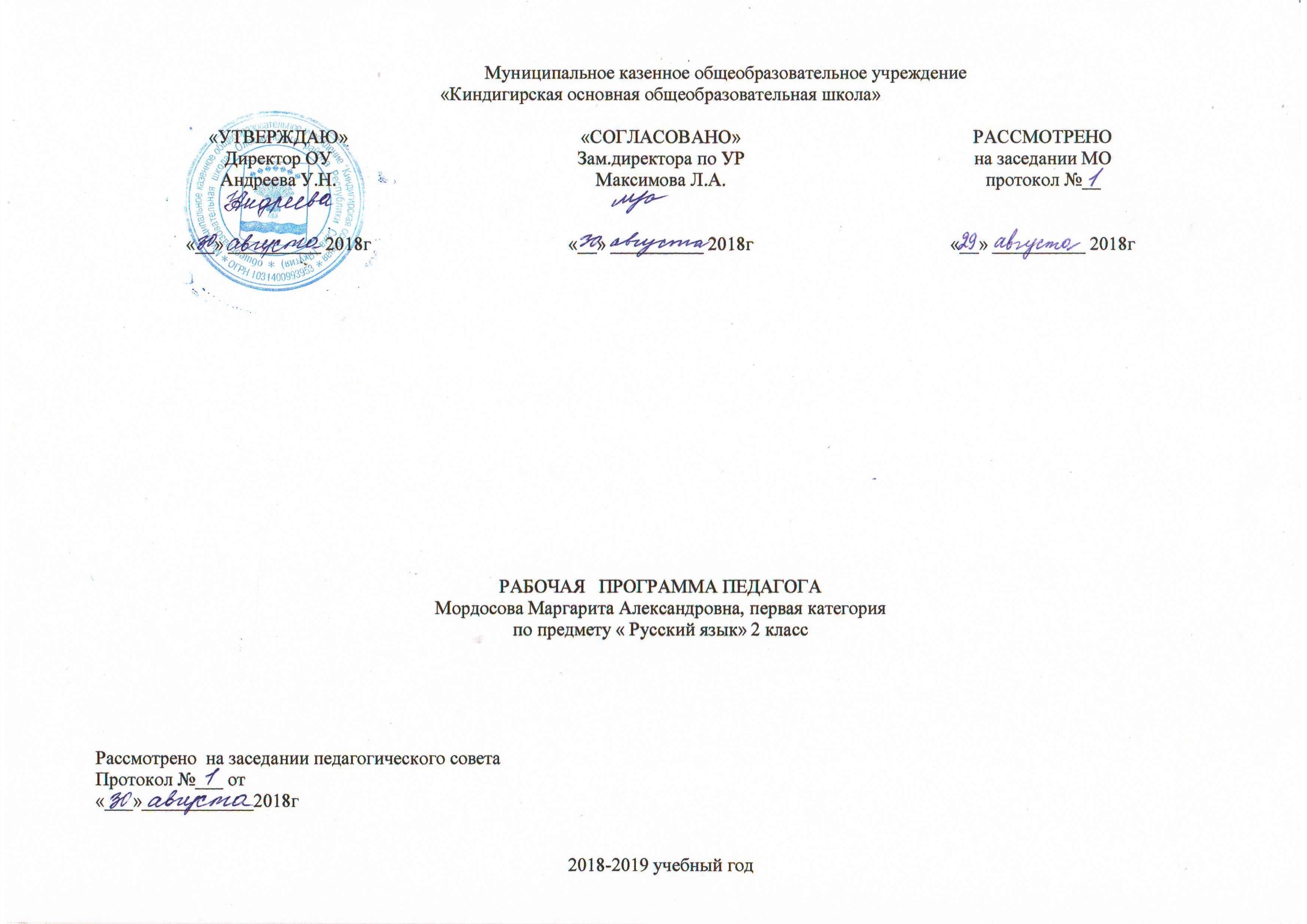                                                                                                  Пояснительная запискаНормативной базой для составления данной рабочей программы являются: Закон   РФ «Об образовании»;Федеральный государственный образовательный стандарт начального общего образования (приказ МО РФ и науки от 06.10.2009 № 373)Закон об образовании ;Федеральный перечень учебников, рекомендованных (допущенных) в образовательных учреждениях, реализующих образовательные программы общего образования и имеющих государственную аккредитацию на 2018/2019 учебный год);Примерные  программы начального общего образования.  В 2 ч. Ч 1.-3-е изд. – М.: Просвещение, 2010. – 317 с. – (Стандарты второго поколения); Требования к оснащению образовательного процесса в соответствии с содержательным наполнением учебных предметов федерального компонента государственного образовательного стандарта.Рабочая программа по русскому языку составлена на основе Примерных  программ начального общего образования.  В 2 ч. Ч 1.-3-е изд. – М.: Просвещение, 2010. – 317 с. – (Стандарты второго поколения). На изучение русского языка во 2 классе отводится   105 ч (3 ч в неделю).Общая характеристика курсаПрограмма направлена на реализацию средствами предмета «Русский язык» основных задач образовательной области «Филология»: — формирование первоначальных представлений о единстве и многообразии языкового и культурного пространства России, о языке как основе национального самосознания;— развитие диалогической и монологической устной и письменной речи; — развитие коммуникативных умений;— развитие нравственных и эстетических чувств; — развитие способностей к творческой деятельности.Программа определяет ряд практических задач, решение которых обеспечит достижение основных целей изучения предмета:• развитие речи, мышления, воображения школьников, умения выбирать средства языка в соответствии с целями, задачами и условиями общения; • формирование у младших школьников первоначальных представлений о системе и структуре русского языка: лексике, фонетике, графике, орфоэпии, морфемике (состав слова), морфологии и синтаксисе;• формирование навыков культуры речи во всех её проявлениях, умений правильно писать и читать, участвовать в диалоге, составлять несложные устные монологические высказывания и письменные тексты;• воспитание позитивного эмоционально-ценностного отношения к русскому языку, чувства сопричастности к сохранению его уникальности и чистоты; пробуждение познавательного интереса к языку, стремления совершенствовать свою речь.Курс русского языка начинается с обучения грамоте. Обучение грамоте направлено на формирование навыка чтения и основ элементарного графического навыка, развитие речевых умений, обогащение и активизацию словаря, совершенствование фонематического слуха, осуществление грамматико-орфографической пропедевтики. Задачи обучения грамоте решаются на уроках обучения чтению и на уроках обучения письму. Обучение письму идёт параллельно с обучением чтению с учётом принципа координации устной и письменной речи. Содержание обучения грамоте обеспечивает решение основных задач трёх его периодов: добукварного (подготовительного), букварного (основного) и послебукварного (заключительного).Добукварныйпериод является введением в систему языкового и литературного образования. Его содержание направлено на создание мотивации к учебной деятельности, развитие интереса к самому процессу чтения. Особое внимание на этом этапе уделяется выявлению начального уровня развитости устных форм речи у каждого ученика, особенно слушания и говорения. Стоит и другая задача — приобщение к учебной деятельности, приучение к требованиям школы. Введение детей в мир языка начинается со знакомства со словом, его значением, с осмысления его номинативной функции в различных коммуникативно-речевых ситуациях, с различения в слове его содержания (значения) и формы (фонетической и графической). У первоклассников формируются первоначальные представления о предложении, развивается фонематический слух и умение определять последовательность звуков в словах различной звуковой и слоговой структуры. Они учатся осуществлять звуковой анализ слов с использованием схем-моделей, делить слова на слоги, находить в слове ударный слог, «читать» слова по следам звукового анализа, ориентируясь на знак ударения и букву ударного гласного звука. На подготовительном этапе формируются первоначальные представления о гласных и согласных (твёрдых и мягких звуках), изучаются первые пять гласных звуков и обозначающие их буквы. На уроках письма дети усваивают требования к положению тетради, ручки, к правильной посадке, учатся писать сначала элементы букв, а затем овладевают письмом букв. Содержание букварного периода охватывает изучение первых согласных звуков и их буквенных обозначений; последующих гласных звуков и букв, их обозначающих; знакомство с гласными звуками, обозначающими два звука; знакомство с буквами, не обозначающими звуков. Специфическая особенность данного этапа заключается в непосредственном обучении чтению, усвоению его механизма. Первоклассники осваивают два вида чтения: орфографическое (читаю, как написано) и орфоэпическое (читаю, как говорю); работают со слоговыми таблицами и слогами-слияниями; осваивают письмо всех гласных и согласных букв, слогов с различными видами соединений, слов, предложений, небольших текстов.Послебукварный(заключительный)— повторительно-обобщающий этап. На данном этапе обучения грамоте осуществляется постепенный переход к чтению целыми словами, формируется умение читать про себя, развиваются и совершенствуются процессы сознательного, правильного, темпового и выразительного чтения слов, предложений, текстов. Учащиеся знакомятся с речевым этикетом (словесные способы выражения приветствия, благодарности, прощания и т.д.) на основе чтения и разыгрывания ситуаций общения. Обучение элементам фонетики, лексики и грамматики идёт параллельно с формированием коммуникативно-речевых умений и навыков, с развитием творческих способностей детей. В этот период дети начинают читать литературные тексты и включаются в проектную деятельность по подготовке «Праздника букваря», в ходе которой происходит осмысление полученных в период обучения грамоте знаний. После обучения грамоте начинается раздельное изучение русского языка и литературного чтения. Систематический курс русского языка представлен в программе следующими содержательными линиями:• система языка (основы лингвистических знаний): лексика, фонетика и орфоэпия, графика, состав слова (морфемика), грамматика (морфология и синтаксис); • орфография и пунктуация; • развитие речи. Содержание курса имеет концентрическое строение, предусматривающее изучение одних и тех же разделов и тем в каждом классе. Такая структура программы позволяет учитывать степень подготовки учащихся к восприятию тех или иных сведений о языке, обеспечивает постепенное возрастание сложности материала и организует комплексное изучение грамматической теории, навыков правописания и развития речи. Языковой материал обеспечивает формирование у младших школьников первоначальных представлений о системе и структуре русского языка с учётом возрастных особенностей младших школьников, а также способствует усвоению ими норм русского литературного языка. Изучение орфографии и пунктуации, а также развитие устной и письменной речи учащихся служит решению практических задач общения и формирует навыки, определяющие культурный уровень учащихся. Программа направлена на формирование у младших школьников представлений о языке как явлении национальной культуры и основном средстве человеческого общения, на осознание ими значения русского языка как государственного языка Российской Федерации, языка межнационального общения.В программе выделен раздел «Виды речевой деятельности». Его содержание обеспечивает ориентацию младших школьников в целях, задачах, средствах и значении различных видов речевой деятельности (слушания, говорения, чтения и письма). Развитие и совершенствование всех видов речевой деятельности заложит основы для овладения устной и письменной формами языка, культурой речи. Учащиеся научатся адекватно воспринимать звучащую и письменную речь, анализировать свою и оценивать чужую речь, создавать собственные монологические устные высказывания и письменные тексты в соответствии с задачами коммуникации. Включение данного раздела в программу усиливает внимание к формированию коммуникативных умений и навыков, актуальных для практики общения младших школьников.Содержание систематического курса русского языка представлено в программе как совокупность понятий, правил, сведений, взаимодействующих между собой, отражающих реально существующую внутреннюю взаимосвязь всех сторон языка: фонетической, лексической, словообразовательной и грамматической (морфологической и синтаксической). Знакомясь с единицами языка разных уровней, учащиеся усваивают их роль, функции, а также связи и отношения, существующие в системе языка и речи. Усвоение морфологической и синтаксической структуры языка, правил строения слова и предложения, графической формы букв осуществляется на основе формирования символико-моделирующих учебных действий с языковыми единицами. Через овладение языком — его лексикой, фразеологией, фонетикой и графикой, богатейшей словообразовательной системой, его грамматикой, разнообразием синтаксических структур — формируется собственная языковая способность ученика, осуществляется становление личности. Значимое место в программе отводится темам «Текст», «Предложение и словосочетание». Они наиболее явственно обеспечивают формирование и развитие коммуникативно-речевой компетенции учащихся. Работа над текстом предусматривает формирование речевых умений и овладение речеведческими сведениями и знаниями по языку, что создаст действенную основу для обучения школьников созданию текстов по образцу (изложение), собственных текстов разного типа (текст-повествование, текст-описание, текст-рассуждение) и жанра с учётом замысла, адресата и ситуации общения, соблюдению норм построения текста (логичность, последовательность, связность, соответствие теме и главной мысли и др.), развитию умений, связанных с оценкой и самооценкой выполненной учеником творческой работы.Работа над предложением и словосочетанием направлена на обучение учащихся нормам построения и образования предложений, на развитие умений пользоваться предложениями в устной и письменной речи, на обеспечение понимания содержания и структуры предложений в чужой речи. На синтаксической основе школьники осваивают нормы произношения, процессы словоизменения, формируются грамматические умения, орфографические и речевые навыки.Программа предусматривает формирование у младших школьников представлений о лексике русского языка. Освоение знаний о лексике способствует пониманию материальной природы языкового знака (слова как единства звучания и значения); осмыслению роли слова в выражении мыслей, чувств, эмоций; осознанию словарного богатства русского языка и эстетической функции родного слова; овладению умением выбора лексических средств в зависимости от цели, темы, основной мысли, адресата, ситуаций и условий общения; осознанию необходимости пополнять и обогащать собственный словарный запас как показатель интеллектуального и речевого развития личности. Серьёзное внимание уделяется в программе формированию фонетико-графических представлений о звуках и буквах русского языка. Чёткое представление звуковой и графической формы важно для формирования всех видов речевой деятельности: аудирования, говорения, чтения и письма.Важная роль отводится формированию представлений о грамматических понятиях: словообразовательных, морфологических, синтаксических. Усвоение грамматических понятий становится процессом умственного и речевого развития: у школьников развиваются интеллектуальные умения анализа, синтеза, сравнения, сопоставления, классификации, обобщения, что служит основой для дальнейшего формирования общеучебных, логических и познавательных (символико-моделирующих) универсальных действий с языковыми единицами.Программа предусматривает изучение орфографии и пунктуации на основе формирования универсальных учебных действий. Сформированность умений различать части речи и значимые части слова, обнаруживать орфограмму, различать её тип, соотносить орфограмму с определённым правилом, выполнять действие по правилу, осуществлять орфографический самоконтроль является основой грамотного, безошибочного письма.Содержание программы является основой для овладения учащимися приёмами активного анализа и синтеза (применительно к изучаемым единицам языка и речи), сопоставления, нахождения сходств и различий, дедукции и индукции, группировки, абстрагирования, систематизации, что, несомненно, способствует умственному и речевому развитию. На этой основе развивается потребность в постижении языка и речи как предмета изучения, выработке осмысленного отношения к употреблению в речи основных единиц языка.Программой предусмотрено целенаправленное формирование первичных навыков работы с информацией. В ходе освоения русского языка формируются умения, связанные с информационной культурой: читать, писать, эффективно работать с учебной книгой, пользоваться лингвистическими словарями и справочниками. Школьники будут работать с информацией, представленной в разных форматах (текст, рисунок, таблица, схема, модель слова, памятка). Они научатся анализировать, оценивать, преобразовывать и представлять полученную информацию, а также создавать новые информационные объекты: сообщения, отзывы, письма, поздравительные открытки, небольшие сочинения, сборники творческих работ, классную газету и др. Программа предполагает организацию проектной деятельности, которая способствует включению учащихся в активный познавательный процесс. Проектная деятельность позволяет закрепить, расширить, углубить полученные на уроках знания, создаёт условия для творческого развития детей, формирования позитивной самооценки, навыков совместной деятельности со взрослыми и сверстниками, умений сотрудничать друг с другом, совместно планировать свои действия, вести поиск и систематизировать нужную информацию. Предмет «Русский язык» играет важную роль в реализации основных целевых установок начального образования: становлении основ гражданской идентичности и мировоззрения; формировании основ умения учиться и способности к организации своей деятельности; духовно-нравственном развитии и воспитании младших школьников.Содержание предмета направлено на формирование функциональной грамотности и коммуникативной компетентности. Русский язык является для младших школьников основой всего процесса обучения, средством развития их мышления, воображения, интеллектуальных и творческих способностей, основным каналом социализации личности. «Дитя входит в духовную жизнь окружающих его людей единственно через посредство отечественного языка, и, наоборот, мир, окружающий дитя, отражается в нём своей духовной стороной только через посредство той же среды — отечественного языка» (К. Д. Ушинский). Изучение русского языка в начальных классах — первоначальный этап системы лингвистического образования и речевого развития, обеспечивающий готовность выпускников начальной школы к дальнейшему образованию.Цели и задачи учебного предметаЦелями изучения предмета «Русский язык» в начальной школе являются:• ознакомление учащихся с основными положениями науки о языке и формирование на этой основе знаково-символического восприятия и логического мышления учащихся; • формирование коммуникативной компетенции учащихся: развитие устной и письменной речи, монологической и диалогической речи, а также навыков грамотного, безошибочного письма как показателя общей культуры человека.Данная рабочая программа ориентирована на использование следующего учебно-методического комплекта УМК «Школа России».          Для учащихся:Канакина В. П. Русский язык. 2 класс:учебник для общеобразовательных учреждений с приложением на электронном носителе. В 2 ч. Ч.1 / В.П. Канакина, В.Г. Горецкий.- 2-е изд. – М.: Просвещение, 2012. – 144 с.: ил. – (Школа России).Канакина В. П. Русский язык. 2 класс: учебник для общеобразовательных учреждений с приложением на электронном носителе. В 2 ч. Ч.2 /В.П. Канакина, В.Г. Горецкий.- 2-е изд. – М.: Просвещение, 2012. – 144 с.: ил. – (Школа России).Для учителя:Ситникова  Т.Н., Яценко И.Ф., Васильева Н.Ю. Поурочные разработки по русскому языку: 2 класс. – М.: ВАКО, 2012 – 368 с. -  (В помощь школьному учителю).Результаты изучения курсаПрограмма обеспечивает достижение выпускниками начальной школы определенных личностных, метапредметных и предметных результатов.Личностные результаты1. Формирование чувства гордости за свою Родину, российский народ и историю России; осознание своей этнической и национальной принадлежности, формирование ценностей многонационального российского общества; становление гуманистических и демократических ценностных ориентаций.2. Формирование целостного, социально ориентированного взгляда на мир в его органичном единстве и разнообразии природы, народов, культур и религий.3. Формирование уважительного отношения к иному мнению, истории и культуре других народов.4. Овладение начальными навыками адаптации в динамично изменяющемся и развивающемся мире.5. Принятие и освоение социальной роли обучающегося, развитие мотивов учебной деятельности и формирование личностного смысла учения.6. Развитие самостоятельности и личной ответственности за свои поступки, в том числе в информационной деятельности, на основе представлений о нравственных нормах, социальной справедливости и свободе.7. Формирование эстетических потребностей, ценностей и чувств.8. Развитие этических чувств, доброжелательности и эмоционально-нравственной отзывчивости, понимания и сопереживания чувствам других людей.9. Развитие навыков сотрудничества со взрослыми и сверстниками в различных социальных ситуациях, умения не создавать конфликтов и находить выходы из спорных ситуаций.10. Формирование установки на безопасный, здоровый образ жизни, мотивации к творческому труду, к работе на результат, бережному отношению к материальным и духовным ценностям.Метапредметные результаты1. Овладение способностью принимать и сохранять цели и задачи учебной деятельности, поиска средств её осуществления.2. Формирование умения планировать, контролировать и оценивать учебные действия в соответствии с поставленной задачей и условиями её реализации, определять наиболее эффективные способы достижения результата.3. Использование знаково-символических средств представления информации.4. Активное использование речевых средств и средств для решения коммуникативных и познавательных задач.5. Использование различных способов поиска (в справочных источниках), сбора, обработки, анализа, организации, передачи и интерпретации информации.6. Овладение навыками смыслового чтения текстов различных стилей и жанров в соответствии с целями и задачами: осознанно строить речевое высказывание в соответствии с задачами коммуникации и составлять тексты в устной и письменной формах.7. Овладение логическими действиями сравнения, анализа, синтеза, обобщения, классификации по родовидовым признакам, установления аналогий и причинно-следственных связей, построения рассуждений, отнесения к известным понятиям.8. Готовность слушать собеседника и вести диалог, признавать возможность существования различных точек зрения и права каждого иметь свою, излагать своё мнение и аргументировать свою точку зрения и оценки событий.9. Определение общей цели и путей её достижения; умение договариваться о распределении функций и ролей в совместной деятельности; осуществлять взаимный контроль в совместной деятельности, адекватно оценивать собственное поведение и поведение окружающих.10. Готовность конструктивно разрешать конфликты посредством учёта интересов сторон и сотрудничества.11. Овладение начальными сведениями о сущности и особенностях объектов, процессов и явлений действительности в соответствии с содержанием учебного предмета «Русский язык».12. Овладение базовыми предметными и межпредметными понятиями, отражающими существенные связи и отношения между объектами и процессами.13. Умение работать в материальной и информационной среде начального общего образования (в том числе с учебными моделями) в соответствии с содержанием учебного предмета «Русский язык».Предметные результаты1. Формирование первоначальных представлений о единстве и многообразии языкового и культурного пространства России, о языке как основе национального самосознания.2. Понимание обучающимися того, что язык представляет собой явление национальной культуры и основное средство человеческого общения; осознание значения русского языка как государственного языка Российской Федерации, языка межнационального общения.3. Сформированность позитивного отношения к правильной устной и письменной речи как показателям общей культуры и гражданской позиции человека.4. Овладение первоначальными представлениями о нормах русского языка (орфоэпических, лексических, грамматических, орфографических, пунктуационных) и правилах речевого этикета. 5. Формирование умения ориентироваться в целях, задачах, средствах и условиях общения, выбирать адекватные языковые средства для успешного решения коммуникативных задач при составлении несложных монологических высказываний и письменных текстов.6. Осознание безошибочного письма как одного из проявлений собственного уровня культуры, применение орфографических правил и правил постановки знаков препинания при записи собственных и предложенных текстов. Владение умением проверять написанное.7. Овладение учебными действиями с языковыми единицами и формирование умения использовать знания для решения познавательных, практических и коммуникативных задач.8. Освоение первоначальных научных представлений о системе и структуре русского языка: фонетике и графике, лексике, словообразовании (морфемике), морфологии и синтаксисе; об основных единицах языка, их признаках и особенностях употребления в речи;9. Формирование умений опознавать и анализировать основные единицы языка, грамматические категории языка, употреблять языковые единицы адекватно ситуации речевого общения.Методы и формы обученияТеоретической основой данной программы являются:-  Системно-деятельностный подход: обучение  на основе реализации в образовательном процессе теории деятельности, которое  обеспечивает переход внешних действий во внутренние умственные процессы и   формирование психических действий субъекта из внешних, материальных (материализованных) действий с последующей их интериоризацией (П.Я.Гальперин, Н.Ф.Талызина и др.).- Теория развития личности учащегося на основе освоения универсальных способов деятельности: понимание процесса учения не только как усвоение системы знаний, умений, и навыков, составляющих инструментальную основу компетенций учащегося, но и как процесс развития личности, обретения духовно-нравственного и социального опыта.Тематическое планированиеКалендарно-тематическое планирование2 класс (139 ч)Содержание курсаВиды речевой деятельностиСлушание. Осознание цели и ситуации устного общения. Адекватное восприятие звучащей речи. Понимание на слух информации, содержащейся в предложенном тексте, определение основной мысли текста, передача его содержания по вопросам. Говорение. Выбор языковых средств в соответствии с целями и условиями для эффективного решения коммуникативной задачи. Практическое овладение диалогической формой речи. Овладение умениями начать, поддержать, закончить разговор, привлечь внимание и т. п. Практическое овладение устными монологическими высказываниями в соответствии с учебной задачей (описание, повествование, рассуждение). Овладение нормами речевого этикета в ситуациях учебного и бытового общения (приветствие, прощание, извинение, благодарность, обращение с просьбой). Соблюдение орфоэпических норм и правильной интонации.Чтение. Понимание учебного текста. Выборочное чтение с целью нахождения необходимого материала. Нахождение информации, заданной в тексте в явном виде. Формулирование простых выводов на основе информации, содержащейся в тексте. Интерпретация и обобщение содержащейся в тексте информации. Анализ и оценка содержания, языковых особенностей и структуры текста.Письмо. Овладение разборчивым аккуратным письмом с учётом гигиенических требований к этому виду учебной работы. Списывание, письмо под диктовку в соответствии с изученными правилами. Письменное изложение содержания прослушанного и прочитанного текстов (подробное, выборочное). Создание небольших собственных текстов (сочинений) по интересной детям тематике (на основе впечатлений, литературных произведений, сюжетных картин, серий картин, репродукций картин художников, просмотра фрагмента видеозаписи и т. п.).Обучение грамотеФонетика. Звуки речи. Осознание единства звукового состава слова и его значения. Установление числа и последовательности звуков в слове. Сопоставление слов, различающихся одним или несколькими звуками. Составление звуковых моделей слов. Сравнение моделей различных слов. Подбор слов к определённой модели. Различение гласных и согласных звуков, гласных ударных и безударных, согласных твёрдых и мягких, звонких и глухих. Слог как минимальная произносительная единица. Деление слов на слоги. Определение места ударения. Смыслоразличительная роль ударения.Графика. Различение звука и буквы: буква как знак звука. Овладение позиционным способом обозначения звуков буквами. Буквы гласных как показатель твёрдости-мягкости согласных звуков. Функция букв е, ё, ю, я. Мягкий знак как показатель мягкости предшествующего согласного звука. Знакомство с русским алфавитом как последовательностью букв. Чтение. Формирование навыка слогового чтения (ориентация на букву, обозначающую гласный звук). Плавное слоговое чтение и чтение целыми словами со скоростью, соответствующей индивидуальному темпу ребёнка. Осознанное чтение слов, словосочетаний, предложений и коротких текстов. Чтение с интонациями и паузами в соответствии со знаками препинания. Развитие осознанности и выразительности чтения на материале небольших текстов и стихотворений. Знакомство с орфоэпическим чтением (при переходе к чтению целыми словами). Орфографическое чтение (проговаривание) как средство самоконтроля при письме под диктовку и при списывании. Письмо. Усвоение гигиенических требований при письме. Развитие мелкой моторики пальцев и свободы движения руки. Развитие умения ориентироваться на пространстве листа в тетради и на пространстве классной доски. Овладение начертанием письменных прописных (заглавных) и строчных букв. Письмо букв, буквосочетаний, слогов, слов, предложений с соблюдением гигиенических норм. Овладение разборчивым, аккуратным письмом. Письмо под диктовку слов и предложений, написание которых не расходится с их произношением. Усвоение приёмов и последовательности правильного списывания текста. Овладение первичными навыками клавиатурного письма.Понимание функции небуквенных графических средств: пробела между словами, знака переноса. Слово и предложение. Восприятие слова как объекта изучения, материала для анализа. Наблюдение над значением слова. Различение слова и предложения. Работа с предложением: выделение слов, изменение их порядка. Интонация в предложении. Моделирование предложения в соответствии с заданной интонацией. Орфография. Знакомство с правилами правописания и их применение: • раздельное написание слов; • обозначение гласных после шипящих (ча—ща, чу—щу, жи—ши); • прописная (заглавная) буква в начале предложения, в именах собственных; • перенос слов по слогам без стечения согласных; • знаки препинания в конце предложения. Развитие речи. Понимание прочитанного текста при самостоятельном чтении вслух и при его прослушивании. Составление небольших рассказов повествовательного характера по серии сюжетных картинок, материалам собственных игр, занятий, наблюдений, на основе опорных слов. Тематическое планированиеХарактеристика деятельности учащихсяНаша речь Наша речь Виды речи Знакомство с учебником.Язык и речь, их значение в жизни людей.Родной язык, его значение в жизни людей.Роль русского языка как национального языка русского народа, как государственного языка РФ и языка межнационального общения.Виды речевой деятельности человека.Речь устная, письменная, внутренняя (речь про себя). Характеристика человека по его речи.Требования к речи.Диалог и монолог Речь диалогическая и монологическая.Развивать познавательный интерес к происхождению слов.*Слова с непроверяемым написанием: здравствуй, здравствуйте, прощай, прощайте.Рассуждать о значении языка и речи в жизни людей, о роли русского языка в жизни и общении.Анализировать речь людей (при анализе текстов).Наблюдать за особенностями собственной речи и оценивать её.Различать устную, письменную речь и речь про себя.Работать над памяткой «Как научиться правильно списывать предложение».Отличать диалогическую речь от монологической. Использовать в речи диалог и монолог. Участвовать в   диалоге.Соблюдать в речи правила речевого этикета, оценивать свою речь на предмет её вежливости и доброжелательности по отношению к собеседнику.Работать со страничкой для  любознательных. Наблюдать над этимологией слов диалог и монолог.Составлять по рисункам диалог и монолог.Оценивать результаты выполненного задания «Проверь себя» по учебнику и электронному приложению.Текст Текст Текст Признаки текста: целостность, связность, законченность.Тема и главная мысль текста.Заглавие.Части  текстаПостроение  текста: вступление, основная  часть,  заключение.Воспроизведения  прочитанного  текста.Создание  устных  и  письменных  текстов  в  соответствии  с  поставленной  учебной  коммуникативной задачей.*Слова  с  непроверяемым  написанием: сентябрь.Развитие  речи. Составление  рассказа  по  рисунку, данному  началу  и  опорным словам.Смысловое  чтение  текстов  различных  стилей  и  жанров  в  соответствии  с  учебными  целями  и  задачами (это  учебное  действие  формулируется  при  изучении  всего  курса  русского языка).Отличать  текст  от  других  записей  по  его  признакам.Осмысленно  читать  текст.Определять  тему и  главную  мысль текста.Соотносить  текст  и  заголовок. Подбирать  заголовок к заданному  тексту.Составлять текст по  заданной теме.Выделять  части текста и обосновывать  правильность  их  выделения.Выбирать  ту  часть  текста, которая  соответствует заданной  коммуникативной задаче.Передавать  устно  содержание  прочитанного  текста- образца или  составленного текста.Создавать  устный  и  письменный  текст  в  соответствии с  поставленной  коммуникативной  задачей.Составлять рассказ  по  рисунку, данному  началу  и  опорным  словам.Оценивать  результаты  выполненного  занятия « Проверь  себя» по  учебнику  и электронному  приложению.   Предложение Предложение Предложение Предложение  как  единица  речи,  его  назначение и  признаки: законченность  мысли, связь  слов  в  предложении.Наблюдение над значением предложений, различных по цели высказывания (без терминологии).Логическое (смысловое) ударение в предложении.Знаки препинания конца предложения (точка, вопросительный, восклицательный знаки).Члены предложения Главные члены предложения (основа).Второстепенные члены предложения (без деления на виды).Подлежащее и сказуемое – главные члены предложения.Распространённые и нераспространённые предложения.Связь слов в предложении.Развитие речи. Коллективное составление рассказа по репродукции картины И.С Остроухова «Золотая осень».Формирование чувства прекрасного в процессе анализа репродукции пейзажной картины художника И.С.Остроухова в «Картинной галерее» учебника.*Слова с непроверяемым написанием: родина, скоро, быстро, ветер (ветерок), рисунок (рисовать), яблоко (яблочко), яблоня.Проверочная работа.Отличать  предложение  от  группы  слов, не  составляющих  предложение. Определять  границы  предложения в  деформированном  тексте, выбирать  знак для  обозначения  конца  предложения.Обосновывать  выбор  знака  препинания  в  конце  предложения.Соблюдать в устной речи логическое (смысловое) ударение и интонацию конца предложения.Составлять предложения из слов.Составлять (устно и письменно) ответы на вопросы.Употреблять заглавную букву в начале предложения и необходимый знак препинания в конце предложения.Писать слова в предложении раздельно.Находить главные члены (основу) предложения.Обозначать графически грамматическую основу.Различать и выделять главные и второстепенные члены предложения.Обосновывать правильность выделения подлежащего и сказуемого.Анализировать схему и составлять по ней сообщение о главных членах предложения.Обсуждать алгоритм выделения в предложении подлежащего и сказуемого.Различать распространённое  (с второстепенными членами) и нераспространённое (без второстепенных членов) предложения.Составлять распространённые и нераспространённые предложения.Устанавливать при помощи вопросов связь слов между членами предложения.Составлять предложение из деформированных слов (слов, не связанных по смыслу).Рассматривать репродукцию  картины И.С.Остроухова «Золотая осень»  в «Картинной галерее» учебника.Составлять рассказ по репродукции  картины И.С.Остроухова «Золотая осень», используя данное начало и опорные слова.  Оценивать  результаты  выполненного  занятия « Проверь  себя» по  учебнику  и электронному  приложению.   Слова, слова, слова… Слова, слова, слова… Слово и его значение Номинативная (назывная) функция слова. Понимание слова как единства звучания и значения. Слово как общее название многих однородных предметов.Однозначные и многозначные слова. Прямое и переносное значения слов.Развитие речи. Наблюдение над переносным значением слов как средством создания словесно-художественных образов.Работа с толковым и орфографическим словарями.Синонимы и антонимы Расширение представлений о предметах и явлениях окружающего мира через лексику слов.Работа со словарями синонимов и антонимов. * Слова с непроверяемым написанием: берёза (берёзка), ягода (ягодка), лопата (лопатка), осина (осинка), дорога (дорожка), до свидания.Развитие речи. Изложение текста по данным к нему вопросам.Однокоренные слова Родственные (однокоренные слова).Корень слова (первое представление).Различение родственных (однокоренных слов) и синонимов, родственных (однокоренных слов) и слов с омонимичными корнями.Выделение корня в однокоренных словах.Работа со словарём однокоренных слов учебника. Единообразное написание корня в однокоренных словах.* Слова с непроверяемым написанием: сахар (сахарный).Формирование умения выполнять логические действия: анализ, сравнение, обобщение.Слог. Ударение. Перенос слова (повторение и углубление представлений) Слог как минимальная произносительная единица. Слогообразующая роль гласных звуков.Ударение. Словесное и логическое (смысловое) ударение в предложении.Словообразующая функция ударения. Разноместность и подвижность русского ударения.Произношение звуков и сочетаний звуков в соответствии с нормами современного русского языка.Работа с орфоэпическим словарём.Орфоэпические нормы современного русского литературного языка.* Слова с непроверяемым написанием: извини(те), капуста.Перенос слов по слогам. Правила переноса части слова с одной строки на другую (якорь, уче-ник, коль-цо, суб-бота, чай-ка). * Слова с непроверяемым написанием: жёлтый, посуда.Формирование чувства ответственности за братьев наших меньших, попавших в беду, готовность прийти им на помощь (на основе нравственного содержания текстов учебника).Контрольный диктант №1 по теме «Однокоренные слова».Определять значение слова по толковому словарю.Объяснять лексическое значение слова.Находить в тексте незнакомые слова.Классифицировать слова по тематическим группам.Распознавать многозначные слова, слова в прямом и переносном значениях.Работать со страничкой для любознательных. Наблюдение над этимологией слова лопата. Работать с толковым и орфографическим словарями.Создавать в воображении яркие словесные образы, рисуемые авторами в пейзажных зарисовках.Оценивать эстетическую сторону речевого высказывания.Распознавать среди данных пар слов синонимы, антонимы.Подбирать к слову синонимы, антонимы.Работать со страничкой для любознательных.Знакомиться с этимологией слов синоним и антоним.Работать со словарями синонимов и антонимов учебника. Находить нужную информацию о слове в этих словарях.Определять смысловое значение пословиц и соотносить их с определёнными жизненными ситуациями.Анализировать речевые высказывания с использованием в них языковых средств.Подбирать заголовок к тексту. Излагать письменно содержание текста по данным вопросам.Оценивать  результаты  выполненного  занятия « Проверь  себя» по  учебнику  и электронному  приложению.   Находить однокоренные слова в тексте и среди других слов.Выделять корень в однокоренных словах, различать однокоренные слова и синонимы, однокоренные слова и слова с омонимичными корнями.Группировать однокоренные слова с разными корнями.Доказывать правильность выделения корня в однокоренных словах.Работать с памяткой «Как найти корень слова».Подбирать однокоренные слова к данному слову и выделять в них корень.Работать со словарём однокоренных слов учебника.Производить анализ, сравнение, обобщение при выделении в словах корня.Делить слова на слоги. Определять количество в слове слогов.Классифицировать слова по количеству в них слогов.Определять ударение в слове. Наблюдать за ролью словесного ударения.Различать ударные и безударные слоги, выделять в словах ударение.Наблюдать над разноместностью и  подвижностью русского ударения.Составлять простейшие слогоударные модели слов.Находить слова по заданной модели.Сравнивать модели слогоударной структуры слова и подбирать к ним слова.Работать с орфоэпическим словарём, находить в нём нужную информацию о произношении слова.Соблюдать в практике речевого общения изучаемые нормы произношения слов.Оценивать в процессе совместной деятельности в парах правильность произношения словСравнивать слова по возможности переноса слов с одной строки на другую (крот, улей, зима)Переносить слова по слогам.Определять способы переноса (ко-локольчик, коло-кольчик, колоколь-чик).Урок проверки и коррекции знаний. Оценивать свой достижения при выполнении знаний.Звуки и буквы Звуки и буквы Звуки и буквы (повторение и углубление представлений) Различие звуков и букв.Звуки и их обозначение буквами на письме.Условные звуковые обозначения слов.Замена звука буквой  и наоборот.Русский алфавит, или Азбука  Значение алфавита. Знание алфавита: правильное называние букв, знание их последовательности. Употребление прописной (заглавной) буквы.Использование алфавита при работе со словарями.*Слова с непроверяемым написанием: октябрь, алфавит, ноябрь.Сведения из истории русского языка: о самых молодых буквах в алфавите, о прописных и строчных буквах и др.)(«Странички для любознательных»).Развитие речи. Коллективное составление рассказа по репродукции картины.Проверочная работа.Гласные звуки (повторение и обобщение представлений) Признаки гласного звука.Смыслоразличительная и слогообразующая роль гласных звуков. Буквы, обозначающие гласные звуки. Буквы для гласных звуков. Буквы е, ё, ю, я и их функции в слове: обозначают один гласный звук и указывают на мягкость предшествующего согласного звука на письме; обозначают в определённых позициях два звука — согласный звук [й’] и последующий гласный звук.Сведения об источниках пополнения словарного запаса русского языка. Формирование на основе нравственного содержания текстов учебника готовности оказывать помощи тем, кто в этом нуждается. Развитие речи. Работа с текстом. Запись ответов на вопросы к тексту.Правописание слов с безударным гласным звуком в корне Произношение ударного гласного звука в корне слова и его обозначение на письме. Произношение безударного гласного звука в корне слова и его обозначение на письме.Особенности проверяемого и проверочных слов  (для правила обозначения буквой безударного  гласного звука  в корне слова).Способы проверки написания буквы, обозначающей безударный гласный звук в корне слова(изменение формы слова и подбор однокоренных слов с ударным гласным).Представление об орфограмме. Проверяемые и непроверяемые орфограммы.Слова с непроверяемой буквой безударного гласного звука (ворона, сорока и др.)*Слова с непроверяемым написанием: одежда, снегирь, лягушка, земляника, малина, молоток.Проверочный диктант.Развитие речи. Наблюдение над использованием  речи фразеологизмов как выразительных средств языка.Составление текста из предложений с нарушенным порядком повествования.Коллективное составление рассказа по репродукции картины.Согласные звуки (повторение и углубление представлений) Признаки согласного звука. Смыслоразличительная роль согласных звуков в слове*Слова с непроверяемым написанием: мороз (морозный).Формирование на основе содержания текстов учебника чувства уважения к старшим по возрасту и готовности оказать им посильную помощь.Развитие речи. Восстановление деформированного текста по рисунку.Согласный звук [й’]ибуква «и краткое» *Слова с непроверяемым написанием: урожай (урожайный).Слова с удвоенными согласными Произношение и написание слов с удвоенными согласными*Слова с непроверяемым написанием: суббота (субботний).Развитие речи. Коллективное составление рассказа по репродукции картины и опорным словам.Твёрдые и мягкие согласные звуки и буквы для их обозначения Обозначение мягкости согласных звуков на письме буквами и, е, ё, ю, ь.Формирование бережного отношения к материальным ценностям, к тому, что создано трудом человека на основе содержания текстов учебника.Мягкий знак (Ь) Правописание мягкого знака на конце и в середине слова  перед другими согласными.Правописание слов с мягким знаком на конце и в середине перед согласным.*Слова с непроверяемым написанием: декабрь, мебель, коньки.Развитие на основе текстов учебника положительных качеств личности: скромности, бережливости, совестливости.Развитие речи. Работа с текстом. Составление ответов на вопросы к тексту.Проект «Пишем письмо».Правописание буквосочетаний с шипящими звуками Буквосочетаниячк, чн, чт, щн, нч(4ч)Орфоэпические нормы произношения слов с сочетаниями чн, чт ([ш]то, наро[ш]но).Правописание  сочетаний чк, чн, чт, нч.* Слова с непроверяемым написанием: тарелка.Развитие речи. Работа с текстом.Проект «Рифма». Формирование мотивации  к исследовательской и творческой деятельности.Буквосочетанияжи—ши, ча—ща, чу—щу Правописание буквосочетаний жи—ши, ча—ща, чу—щу в словах.*Слова с непроверяемым написанием: товарищ, щавель, метель.Проверочный  диктант.Развитие речи. Работа с предложением и текстом.Звонкие и глухие согласные звуки Звонкие и глухие согласные звуки (парные и непарные) и их обозначение буквами. Правописание слов с парным по глухости-звонкости согласным  на конце слова и перед согласным Произношение парного по глухости-звонкости согласного звука на конце слова и в корне перед согласным и его обозначение буквой на письме. Особенности проверяемых и проверочных  слов для слов для правила обозначения буквой парного по глухости-звонкости согласного звука  на конце слова и перед согласным.Способы проверки написания буквы, обозначающей парный по глухости-звонкости согласный звук, на конце слова или перед согласным в корне (кроме сонорного): изменение формы слова, подбор однокоренного слова.Формирование умений ставить перед собой орфографическую задачу при написании слов, определять пути её решения, решать её в соответствии с изученным правилом.*Слова с непроверяемым написанием: народ, завод, вдруг, сапог.Обобщение знаний об изученных правилах письмаПравописание гласных и согласных в корне слова.Сопоставление правил обозначения буквами гласного в безударном слоге корня и парных по глухости-звонкости согласных на конце слова и в корне перед согласным. Фонетический разбор слова (проводится в процессе изучения всей темы).Проверочный диктант.Развитие речи. Составление поздравительной открытки; письменное изложение текста по вопросам.Разделительный мягкий знак (ь) Использование на письме разделительного мягкого знака.Наблюдение над произношением слов с разделительным мягким знаком. Соотношение звукового и буквенного состава в словах типа друзья, ручьи.Правило написания разделительного мягкого знака в словах.*Слова с непроверяемым написанием:обезьяна (обезьянка).Развитие речи. Составление устного рассказа по серии рисунков.Проверочная работа.Различать  звуки и буквы.Осознавать смыслоразличительную роль звуков и букв в слове. Распознавать условные обозначения звуков речи.Сопоставлять звуковое и буквенное обозначения  слова.Наблюдать модели слов (звуковые и буквенные), анализировать их.Объяснять, где могут пригодиться знания об алфавите. Называть буквы правильно и располагать их в алфавитном порядке.Классифицировать буквы по сходству в их названии, по характеристике звука, который они обозначают. Определять положение заданной буквы в алфавите: ближе к концу, к середине, к началу, называть соседние буквы по отношению к заданной.Работа с памяткой «Алфавит». Располагать в алфавитном порядке списки заданных слов. Использовать знания алфавита при работе со словарями.Сопоставлять случаи употребления заглавной (прописной)  и строчной буквы в словах.Использовать правило написания имён собственных и первого слова в предложении. Работать со страничками для любознательных( знакомство со сведениями из истории русского языка: о самых молодых буквах в алфавите, о прописных и строчных буквах и др. )Составлять (под руководством учителя) рассказ по репродукции картины З.Е. Серебряковой «За обедом», используя опорные слова.Находить в слове гласные звуки. Объяснять особенности гласных звуков.Правильно произносить гласные звуки.Различать гласные звуки и буквы, обозначающие гласные звуки.Работа с памяткой «Гласные звуки и буквы для их обозначения».Определять «работу» букв, обозначающих гласные звуки в слове.Соотносить количество звуков и букв в таких словах, как клюв, юла, поют.Объяснять причины разного количества звуков и букв в слове.Определять качественную характеристику гласного звука: гласный ударный или безударный. Работать со страничкой для любознательных. Знакомство со сведениями из истории русского языка (о букве э).Наблюдать, из каких языков пришли в нашу речь слова.Работать с текстом. Определять тему и главную мысль текста. Составлять и записывать ответы на вопросы к тексту с опорой на  текст и  рисунок.Определять безударный гласный звук в слове и его место в слове.Находить в двусложных словах букву безударного гласного звука, написание которой надо проверять. Различать проверочное и проверяемое слова.Подбирать проверочные слова путём изменения формы слова и подбора однокоренного слова (слоны-слон, слоник; трава- травы, травка).Наблюдать над единообразным написанием корня в однокоренных словах.Использовать правило при написании слов с безударным гласным в корне.Планировать учебные действия при решении орфографической задачи (обозначение буквой безударного гласного звука в слове), определять пути её решения, решать её в соответствии с изученным правилом.Объяснять правописание слова с безударным гласным в корне, пользуясь алгоритмом проверки написания.Различать проверяемые и непроверяемые орфограммы.Запоминать написание непроверяемой орфограммы безударного  гласного звука  в словах, предусмотренных программой 1 и 2 классов.Работать над орфографическим словарём учебника: находить слова с изучаемой орфограммой и проверять написание слова по орфографическому словарю.Работать со страничкой для любознательных. Знакомство со сведениями о происхождении слов орфограмма, малина, земляника.Объяснять, когда в речи употребляют образные выражения (фразеологизмы): язык заплетается, воробью по колено и др.Составлять текст из предложений.Составлять рассказ по репродукции картины  С. А. Тутунова  «Зима пришла. Детство» (под руководством учителя)Оценивать свои достижения при выполнении заданий «Проверь себя» в учебнике и по электронному приложению.Находить в слове согласные звуки.Правильно произносить согласные звуки.Различать согласные звуки и буквы, обозначающие согласные звуки.Работа с памяткой «Согласные звуки русского языка».Составлять предложения из слов, данных в начальной форме, из составленных предложений – рассказ в соответствии с рисунком.Различать согласный звук [й’] и гласный звук [и].Различать способы обозначения согласного звука [й’]буквами.Работать со страничками для любознательных: знакомство со сведениями о звуке-невидимке [й’].Использовать правило при переносе слов с буквой «и краткое» (чай-ка).Наблюдать над произношением и правописанием слов с удвоенными согласнымиИспользовать правило переноса слов с удвоенными согласными (ван-на).Составлять рассказ по репродукции картины А.С. Степанова «Лоси» и опорным словам, записывать составленный рассказ.Различать твёрдые и мягкие согласные звуки (парные и непарные).Объяснять, как обозначена мягкость согласных на письме.Работать с памяткой «Как подготовиться к письму по памяти».Планировать учебные действия при письме по памяти.Соотносить количество звуков и букв в таких словах, как огонь, кольцо.Объяснять причины расхождения количества звуков и букв в этих словах.Подбирать примеры слов с мягким знаком (ь).Переносить слова с мягким знаком (паль-цы, паль-то).Обозначать мягкость согласного звука мягким знаком в конце слова и в середине слова перед согласным (день, коньки).Оценивать свои достижения при выполнении заданий «Проверь себя» в учебнике и по электронному приложению.Работать   текстом: определять тему текста, подбирать к нему заголовок,определять части текста. Анализировать текст с целью нахождения в нём информации для ответа на вопросы, записывать ответы.Составлять продолжение рассказа. Писать письмо Деду Морозу.Различать непарные  мягкие шипящие звуки.Находить в словах буквосочетания чк, чн, чт, щн, нч, подбирать примеры слов с такими сочетаниями.Соблюдать в речи правильное орфоэпическое произношение слов с сочетаниями чн, чт (чтобы, скучно и др.).  Работать с орфоэпическим словарём.Применять правило написания слов с буквосочетаниями чк, чн, чт, нч, щн.Подбирать примеры слов с таким сочетанием.Работать с текстом. Подбирать к тексту заголовок. Выделять в тексте части и определять их микротемы. Записывать предложение из текста на заданную тему.Находить в тексте рифмующиеся строки, подбирать рифмующиеся слова, сочинять стихи на заданные рифмы, составлять словарик собственных рифм, участвовать в презентации выполненной работы. Различать непарные твёрдые и мягкие шипящие звуки.Находить в словах буквосочетания жи—ши, ча—ща, чу—щу, подбирать примеры слов с такими буквосочетаниями.Применять правило при написании слов с буквосочетаниями жи—ши, ча—ща, чу—щу.  Оценивать свои достижения при выполнении заданий «Проверь себя» в учебнике и по электронному приложению.Работать с предложением и текстом. Составлять предложения из слов, обсуждать, составляют ли они текст, подбирать к тексту заголовок, записывать составленный текст.Различать глухие и звонкие согласные звуки, парные и непарные.Характеризовать согласный звук (глухой—звонкий, парный—непарный) и оценивать правильность данной характеристики.Правильнопроизносить звонкие и глухие согласные звуки на конце слова и перед другими согласными (кроме сонорных).  Соотносить произношение  парного по глухости-звонкости согласного звука на конце слова и в корне перед согласным.звук на конце слова и в корне перед согласным. Находить в словах букву парного согласного звука, написание которой надо проверять. Различать проверочное и проверяемое слова.Подбирать проверочные слова путём изменения формы слова и подбора однокоренных слов (травка — трава, травушка; мороз- морозы, морозный).Использовать правило при написании слов с парным по глухости-звонкости согласным звуком на конце слова и перед согласным в корне. Объяснять правописание слов с парным по глухости-звонкости согласным звуком на основе алгоритма проверки его написания.Подбирать примеры слов с изучаемой орфограммой.Сопоставлять приёмы проверки написания гласных и согласных в корне слов.Объяснять правописание слов с парным по глухости-звонкости согласным звуком и с безударным гласным в корне на основе алгоритма проверки его написания. Работать с памяткой «Как подготовиться к диктанту».Работать  с Памяткой «Как провести  звуко-буквенный разбор слова». Проводитьзвуко-буквенный разбор слова по заданному образцу.Оценивать свои достижения при выполнении заданий «Проверь себя» в учебнике и по электронному приложению.Составлять (под руководством учителя) текстпоздравительной открытки; излагать письменно текст по вопросам.Наблюдать над произношением слов с разделительным ь.Соотносить количество звуков и букв в таких словах как семья, вьюга.Подбирать примеры слов с разделительным мягким знаком.Различать слова с мягким знаком-показателем мягкости предшествующего согласного звука и разделительным мягким знаком.Использовать правило при написании слов с разделительным мягким знаком (ь) и мягким знаком для  обозначения мягкости согласного звука.Объяснять написание разделительного мягкого знака в словах.Оценивать свои достижения при выполнении заданий «Проверь себя» в учебнике и по электронному приложению.Составлять (под руководством учителя) устный рассказ по серии рисунков.Части речи Части речи Части речи Соотнесение слов-названий, вопросов, на которые они отвечают, с  частями речи.Формирование умений работать с графической информацией.*Слова с непроверяемым написанием:месяц.Имя существительное Имя существительное как часть речи: значение и употребление в речи *Слова с непроверяемым написанием:январь, февраль.Расширение представлений о предметах и явлениях окружающего мира через ознакомление с  именами существительными, обозначающими эти предметы и явления.Одушевлённые и неодушевлённые имена существительные  Формирование представлений о профессиях и людях труда.*Слова с непроверяемым написанием: картина (картинка).Собственные и нарицательные имена существительныеЗаглавная буква в именах собственных.Развитие познавательного интереса к происхождению имён и фамилий, истории названия своего города (посёлка).*Слова с непроверяемым написанием: отец, фамилия, город, улица, Россия.Развитие речи.Составление устного рассказа по репродукции картины.  Формирование чувства гордости за богатырей, защитников земли Русской, прославленных в былинах и картинах художников, воспитание патриотизма.Составление рассказа по личным наблюдениям и вопросам.Число имён существительных Изменение существительных по числам. Имена существительные, употребляющиеся только в одном числе (ножницы, молоко) .*Слова с непроверяемым написанием: топор.Синтаксическая функция имени существительного в предложении (подлежащее или второстепенный член).Обобщение знаний об имени существительном Формирование первоначальных представлений о разборе имени существительного как части речи.Развитие  логических действий  анализа, сравнения, классификации, дифференциации, доказательства приопределении признаков имени существительного.Развитие речи. Работа с текстом. Подробноеизложение повествовательного текста по данным вопросам. Проверочная работа.Глагол Глагол как часть речи  и употребление его в речи (общее представление) Синтаксическая функция глагола в предложении (чаще всего является сказуемым).Формирование представлений об обязанностях по дому, которые могут выполнять мальчики и девочки на основе рисунков в учебнике.Развитие речи. Составление рассказа пог репродукции картины художника.Число глагола   Изменение глагола по числам.Формирование навыка правильногоупотребления глаголов (одеть и надеть) в речи.*Слова с непроверяемым написанием: обед (обедать), магазин.Правописание частицы не с глаголом Обобщение знаний о глаголе Развитие речи.Восстановление текста с нарушенным порядком предложений.Текст-повествование и роль в нем глаголов Понятие о тексте-повествовании.Роль глаголов в тексте-повествовании.Развитие речи.Составление текста-повествования на предложенную тему.Составление письменного ответа на один из вопросов к заданному тексту.Проверочная работа.Имя прилагательное Имя прилагательное как часть речи: значение и употребление в речи. Связь имени прилагательного с именем существительным Синтаксическая функцияимени прилагательного в предложении.Формирование чувства уважения к русскому языку, гордости за русский язык.Сравнение как одно из выразительных средств языкаЕдинственное и множественное число имён прилагательных Изменение имён прилагательных по числам. Зависимость формы числа имени прилагательного от формы числа имени существительного.Воспитание чувства уважения к родным, к маме на основе анализа текстов о маме.Литературные нормы употребления в речи таких слов и их форм, как кофе, мышь, фамилия, шампуньи др.Обобщение знаний об имени прилагательном *Слова с непроверяемым написанием: облако (облачко), метро.Проверочная работа.Текст-описание и роль в нем имен прилагательных Понятие о тексте-описании.Роль имён прилагательных в тексте-описанииРазвитие речи. Составление текста-описания предмета  на основе личных наблюдений (описание домашнего животного либо комнатного растения).Составление текста-описания натюрморта по репродукции картины Ф. П. Толстого «Букет цветов, бабочка и птичка».Местоимение  Местоимение (личное) как часть речи: его значение, употребление в речи (общее представление)Развитие речи. Редактирование текста с повторяющимися именами существительными.Составление текста из предложений с нарушенной последовательностью повествования.Составление по рисункам текста-диалога.*Слова с непроверяемым написанием: платок.Формирование экологических представлений (природу надо беречь).Текст-рассуждение  Структура текста-рассуждения.Развитиеречи.  Работа с текстом.Проверочная работа.Предлоги    Роль предлогов в речи.Ознакомление с наиболее употребительными предлогами. Функция предлогов.Правописание предлогов с именами существительными.*Слова с непроверяемым написанием: апрель, шёл.Развитие речи. Редактирование текста; восстановление деформированного повествовательного текста.Проверочная работа.Проект «В словари – за частями речи!»Контрольный диктант.Соотносить слова-названия (предметов, признаков, действий), вопросы, на которые они отвечают, с частями речи.Анализировать схему «Части речи», составлять по ней сообщение.Находить в тексте части речи с опорой на признаки частей речи, пользуясь схемой.Распознавать имя существительное среди других частей речи по обобщённому лексическому значению и вопросу.Обосновывать отнесение слова к имени существительному.Объяснять лексическое значение слов-имён существительных. Обогащать собственный словарь именами существительными разных лексико-тематических групп.Работать со страничкой для любознательных: знакомство с лексическим значением имён существительных.Различать одушевлённые   имена существительные с опорой на вопрос кто? и что?, подбирать примеры таких существительных.Классифицировать имена существительные одушевлённые и неодушевлённые по значению и объединять их в тематические группы.Различать собственные и нарицательные имена существительные, подбиратьпримеры таких существительных.Классифицировать имена существительные собственные и нарицательные по значению и объединять их в тематические группы. Писать с заглавной буквы имена собственные.Находить информацию (с помощью взрослых) из справочной литературы в библиотеке, интернете о происхождении своей фамилии и названии своего города (посёлка, деревни).Составлять (под руководством учителя) устный рассказ по репродукции картины В.М. Васнецова «Богатыри»Составлять устный рассказ о своём домашнем животном на основе наблюдений и по вопросам учителя.Определять число имён существительных (единственное и множественное). Изменять имёна  существительные по числам (книга-книги).Правильно произносить имена существительные в форме единственного и множественного числа (туфля-туфли, простыня - простыни). Работать с орфоэпическим словарём.Определять, каким членом предложения является имя существительное в предложении.Определять грамматические признаки имён существительных (одушевлённое или неодушевлённое, собственное или нарицательное; число (единственное или множественное), роль в предложении.Обосновывать правильность определения грамматических признаков имени существительного. Классифицироватьимена существительные по определённому грамматическому признаку.Выбиратьиз ряда имён существительных имя существительное с определённым признаком.Работать с повествовательным текстом: определять его тему и  главную мысль, подбирать заголовок к тексту, определять части текста, составлять ответы на данные вопросы, записывать составленный текст в соответствии с  вопросами.Оценивать свои достижения при выполнении заданий «Проверь себя» в учебнике и по электронному приложению.Распознавать  глаголы среди других частей речи по обобщённому  лексическому значению и вопросу. Обосновывать правильность отнесения слова к  глаголу.Классифицировать глаголы по     вопросам.Распознавать глаголы, употреблённые в прямом и переносном значениях.Определять, каким членом предложения является глагол в предложенииВыбирать глаголы в соответствии с задачей речевого высказывания.Рассматривать репродукцию картины А.К.Саврасова «Грачи прилетели» по данным вопросам, обсуждать план предстоящего сочинения, составлять (под руководством учителя)   описательный текст,  записывать составленный рассказ.  Определять число глаголов, распределять глаголы по группам в зависимости от их числа, изменять глаголы по числам, приводить примеры глаголов   определённого числа, употреблять глаголы в определённом числе.Соблюдать в практике речевого общения орфоэпические и лексические нормы употребления глаголов. Работать с орфоэпическим словарем.Раздельнописать частицу не с глаголом (не кричать).Определять грамматические признаки глагола: число (единственное или множественное), роль в предложении.Обосновывать правильность определения признаков глагола.и правильность выполненных заданий.Определять правильный порядок предложений, составлять текст, подбирать к нему название и записывать составленный текст.Распознавать текст-повествование.Наблюдать над ролью глаголов в повествовательном тексте.Составлять текст-повествование на предложенную тему, находить  нужную информацию в тексте для ответа на вопрос к тексту и записывать ответ.Оценивать свои достижения при выполнении заданий «Проверь себя» в учебнике и по электронному приложению.Распознавать имя прилагательное среди других частей речи по обобщённому лексическому значению и вопросу.Работать со страничкой для любознательных: ознакомление  с историей появления названия имя прилагательное и лексическим значением имён прилагательных.Обосновывать правильность отнесения слова к имени прилагательному.Использовать в речи прилагательные различных лексико-тематических групп.Выделять из предложения словосочетания с именами прилагательными.	Приводить примеры имён прилагательных.Определять, каким членом предложения является имя прилагательное.Анализировать высказывания русских писателей о русском языке.Подбирать имена прилагательные — сравнения для характеристики качеств, присущих людям и животным.Определять число имён прилагательных, распределять имена прилагательные в группы в зависимости от их числа, изменять прилагательные по числам.Соблюдать литературные нормы употребления в речи таких слов и их форм, как кофе, пальто, фамилия, тополь и др.Определять грамматические признаки имени прилагательного: связь с именем существительным, число (единственное или множественное), роль в предложении.Распознавать текст-описание.Наблюдать над ролью имён прилагательных в тексте-описании.Составлять текст-описание на основе личных наблюдений (коллективное обсуждение плана подготовительной работы).Составлятьтекст-описание натюрморта по репродукции картины Ф. П. Толстого «Букет цветов, бабочка и птичка» (под руководством учителя).Оценивать свои достижения при выполнении заданий «Проверь себя» в учебнике и по электронному приложению.Распознавать личные местоимения (в начальной форме) среди других слов и в предложении. Различать местоимения и имена существительные.Заменять повторяющиеся в тексте имена существительные личными местоимениями.Составлять из предложений текст, подбирать к нему заголовок, записывать составленный текст.Составлять по рисункам диалоги. Находить  в диалогической речи местоимения и определять их роль в высказываниях.Распознавать текст-рассуждение.Создавать устные и письменные тексты-рассуждения.Работать с текстом: определять тип текста, тему и главную мысль, выделять части в тексте-рассуждении, записывать текст по частям.Оценивать свои достижения при выполнении заданий «Проверь себя» в учебнике и по электронному приложению.Узнавать предлоги в устной и письменной речи.Правильноупотреблять предлоги в речи (прийти из школы).Раздельнописать предлоги со словами. Редактировать текст; восстанавливать деформированный повествовательный текст.Оценивать свои достижения при выполнении заданий «Проверь себя» в учебнике и по электронному приложению.Пользоваться толковым, орфографическим, орфоэпическим словарями, словарями антонимов и синонимов, словарём однокоренных слов. Находить полезную информацию в словарях, придумывать собственные задания, для выполнения которых потребуются словари, участвоватьв презентации подготовленных заданий.Повторение Повторение №ДатаДатаТема урока Характеристика деятельности учащихсяПланируемые результатыТип урока103.09Знакомство с учебником. Язык и речь, их значение в жизни людей.Рассуждать о значении языка и речи в жизни людей. Анализировать речь людей (при анализе текста). Наблюдать за особенностями речи.Предметные: учащиеся познакомятся с новым учебникомРегулятивные: действовать по намеченному плану, а также по инструкциям, содержащимся в речи учителя, учебника;Коммуникативные: сотрудничать с одноклассниками при выполнении учебной задачи Познавательные: действовать по намеченному плану, а также по инструкциям, содержащимся в речи учителя, учебника.Личностные: проявлять уважение к языкам других народов.Вводный урок204.09Виды речевой деятельности.Различать устную, письменную речь и речь про себя. Работать над памяткой «Как научиться правильно списывать предложение».Предметные: учащиеся определят, что речь является источником информации о человеке.Регулятивные: действовать по намеченному плану, а также по инструкциям, содержащимся в речи учителя, учебника.Коммуникативные: сотрудничать с одноклассниками при выполнении учебной задачи: распределять роли при чтении диалога.Познавательные: находить информацию (текстовую, графическую, изобразительную) в учебнике,  анализировать ее содержание.Работа с памяткой «Как научиться правильно списывать предложение».Личностные: проявлять уважение к языкам других народов..Урок открытия нового знания305.09Диалог и монолог.Отличать диалогическую речь от монологической. Использовать в речи диалог и монолог. Участвовать в   диалоге. Соблюдать в речи правила речевого этикета, оценивать свою речь на предмет её вежливости и доброжелательности по отношению к собеседнику. Работать со страничкой для любознательных. Наблюдать над этимологией слов диалог и монолог. Составлять по рисункам диалог и монолог. Оценивать результаты выполненного задания «Проверь себя» по учебнику и электронному приложению.Предметные: учащиеся научатся различать диалог и монолог, оформлять диалог на письме.Регулятивные: действовать по намеченному плану, а также по инструкциям, содержащимся в речи учителя, учебника;Коммуникативные: сотрудничать с одноклассниками при выполнении учебной задачи. Познавательные: находить информацию (текстовую, графическую, изобразительную) в учебнике, анализировать ее содержание.Соблюдать в речи правила речевого этикета.Находить незнакомые слова и определять их значение по толковому словарю.Урок введения нового  материала408.09Признаки текста: целостность, связанность, законченность.Отличать текст от других записей по его признакам. Осмысленно читать текст.Предметные: учащиеся научатся отличать текст от других записей.Регулятивные: контролировать процесс и результаты своей деятельности. Коммуникативные: участвовать в диалоге, слушать и понимать других,  оформлять свои мысли в устной и письменной речи.Познавательные: строить несложные рассуждения, делать выводы.Урок введения нового материала509.09Тема и главная мысль текста. Заглавие.Определять тему и главную мысль текста. Соотносить текст и заголовок. Подбирать заголовок к заданному тексту.Предметные: учащиеся научатся определять тему и главную мысль текста; озаглавливать текст.Регулятивные: работать по плану, контролировать процесс и результаты своей деятельности. Коммуникативные: работать с соседом по парте: распределять работу между собой и соседом,  выполнять свою часть работы, Познавательные: находить информацию (текстовую, графическую, изобразительную) в учебнике, анализировать ее содержание.Урок введения нового материала611.09Построение текста: вступление, основная часть, заключение.Составлять текст по заданной теме. Выделять части текста, выбирать соответствующую задаче часть.  Передавать устно содержание прочитанного текста.Предметные: учащиеся научатся выделять в тексте начало, основную часть и заключение.Регулятивные: работать по плану, контролировать процесс и результаты своей деятельности.Коммуникативные: использовать  правила, таблицы для подтверждения своей позиции диалога.Познавательные: работать с разными  видами информации (представленными в текстовой форме, в виде правил).Урок введения нового материала712.09Развитие речи. Составление рассказа по рисунку, данному началу  и опорным словам.Составлять рассказ по рисунку, данному началу и опорным словам.Предметные: учащиеся научатся составлять рассказ по рисунку, данному началу и опорным словам.Регулятивные: работать по плану, контролировать процесс и результаты своей деятельности. Оценивать результаты выполненного задания «Проверь себя» по учебнику.   Коммуникативные: использовать  правила, таблицы для подтверждения своей позиции.Познавательные: составлять простой план.Урок развития речи815.09Что такое предложение?Отличать предложение от группы слов. Определять границы предложения в деформированном тексте. Составлять предложения из слов. Определять в тексте предложения, различные по цели высказывания; выбирать и обосновывать знаки препинания в конце предложения.Предметные: учащиеся научатся составлять из слов предложение, находить главное по смыслу слово в предложении.Регулятивные: вычитывать информацию из текста.Коммуникативные: использовать  правила, таблицы  для подтверждения своей позиции. Познавательные: умение задавать вопросы, отвечать на вопросы других; строить предложения для решения определённой речевой задачи; работать с разными  видами информации (представленными в текстовой форме, правил, дидактических иллюстраций).Проявлять познавательный интерес к новому учебному содержанию; умение сравнивать и группировать предложения  предметы по их признакам.Урок введения нового материала916.09Логическое ударение в предложении.Соблюдать в устной речи логическое (смысловое ударение) и интонацию в конце предложения.Предметные: учащиеся научатся находить главное по смыслу слово в предложении.Регулятивные: сравнивать и группировать предложения  по их признакам.   Коммуникативные: оформлять свои мысли в устной и письменной речи с учётом речевых ситуаций.Познавательные:отвечать на вопросы учителя, самим задавать вопросы, находить в учебнике нужную информацию.Урок введения нового материала1018.09Главные члены предложения.Находить главные члены (основу) предложения. Обозначать графически грамматическую основу.Предметные: учащиеся научатся находить главные члены (основу) предложения. Обозначать графически грамматическую основу.Регулятивные:                                переводить информацию из одного вида в другой (из словесной в графическую), отделять главное от второстепенного.   Коммуникативные: использовать  правила, таблицы  для подтверждения своей позиции. Познавательные: работать с разными  видами информации (представленными в текстовой форме, правил, дидактических иллюстраций).Личностные:сотрудничать с одноклассниками при выполнении учебной задачи.Урок введения нового материала1119.09Второстепенные члены предложения.Различать и выделять главные и второстепенные члены предложения.Предметные: учащиеся научатся находить второстепенные члены предложения.Регулятивные: переводить информацию из одного вида в другой (из словесной в графическую), отделять главное от второстепенного.   Коммуникативные: использовать  правила, таблицы  для подтверждения своей позиции.Познавательные:работать с разными  видами информации (представленными в текстовой форме, правил, дидактических иллюстраций).Урок введения нового материала1222.09Подлежащее и сказуемое – главные члены предложения.Обосновывать правильность выделения подлежащего и сказуемого. Анализировать схему и составлять по ней сообщения о главных членах предложения. Предметные: учащиеся научатся находить подлежащее и сказуемое в предложении.Регулятивные: осуществлять анализ с выделением существенных признаков, делать самостоятельно простые выводы, переводить информацию из одного вида в другой.Коммуникативные: создавать высказывания разных видов (в устной и письменной форме) для решения различных коммуникативных задач, адекватно строить их и использовать в них  разнообразные средства языка   Познавательные: применять разные способы фиксации информации  (словесный, схематичный), использовать эти способы в процессе решения учебных задач; понимать информацию, представленную в изобразительной, схематичной форме; переводить её в словесную форму.Урок формирования понятий и развития умений1323.09Подлежащее и сказуемое – главные члены предложения.Обосновывать правильность выделения подлежащего и сказуемого. Анализировать схему и составлять по ней сообщения о главных членах предложения.Предметные: учащиеся научатся находить подлежащее и сказуемое в предложении.Регулятивные: осуществлять анализ с выделением существенных признаков, делать самостоятельно простые выводы, переводить информацию из одного вида в другой. Коммуникативные: создавать высказывания разных видов (в устной и письменной форме) для решения различных коммуникативных задач, адекватно строить их и использовать в них  разнообразные средства языка Познавательные: применять разные способы фиксации информации  (словесный, схематичный), использовать эти способы в процессе решения учебных задач; понимать информацию, представленную в изобразительной, схематичной форме; переводить её в словесную форму.Урок развития умений и навыков1425.09Распространённые и нераспространённые предложения.Различать распространённое (с второстепенными членами) и нераспространённое (без второстепенных членов) предложения. Составлять распространённые и нераспространённые предложения. Распространять нераспространённые предложения.Предметные: учащиеся научатся находить подлежащее и сказуемое в предложении, познакомятся с понятиями распространённое и нераспространённое предложение.Регулятивные: осуществлять анализ с выделением существенных признаков, делать самостоятельно простые выводы,  проводить сравнение и классификацию (при помощи учителя).Коммуникативные: создавать высказывания разных видов (в устной и письменной форме) для решения различных коммуникативных задач Познавательные:находить в тексте необходимые сведения, факты и другую информацию, представленную в явном виде; находить в указанных источниках языковые примеры для иллюстрации определённых понятий, правил.Урок формирования понятий и развития умений1526.09Связь слов в предложении.Устанавливать при помощи вопросов связь слов  между членами предложения. Составлять предложения из деформированных слов.Предметные: учащиеся будут учиться задавать вопросы к словам в предложении.Регулятивные: определять цель деятельности; умение вычитывать информацию из текста (учебника), использовать знаково-символические средства (схемы). Коммуникативные:осознавать,  высказывать и обосновывать свою точку зрения; вступать в учебное сотрудничество с одноклассниками, участвовать в совместной деятельности, оказывать взаимопомощь, осуществлять взаимоконтроль. Познавательные: применять разные способы фиксации информации  (словесный, схематичный и др.), понимать информацию, представленную в изобразительной, схематичной форме; переводить её в словесную форму; строить несложные рассуждения, устанавливать причинно-следственные связи.Урок развития умений и навыков1629.09Связь слов в предложении.Устанавливать при помощи вопросов связь слов  между членами предложения. Составлять предложения из деформированных словПредметные: учащиеся будут учиться задавать вопросы к словам в предложении.Регулятивные: определять цель деятельности; умение вычитывать информацию из текста (учебника),использовать знаково-символические средства (схемы).Коммуникативные: осознавать,  высказывать и обосновывать свою точку зрения; вступать в учебное сотрудничество с одноклассниками, участвовать в совместной деятельности, оказывать взаимопомощь, осуществлять взаимоконтроль. Познавательные: применять разные способы фиксации информации  (словесный, схематичный и др.), понимать информацию, представленную в изобразительной, схематичной форме; переводить её в словесную форму; строить несложные рассуждения, устанавливать причинно-следственные связи.Урок развития умений и навыков1730.09Развитие речи.Обучающее сочинение по картине.Анализировать допущенные ошибки.Рассматривать репродукцию картины И.С. Остроухова «Золотая осень» в «Картинной галерее» учебника. Составлять рассказ по репродукции картины И.С. Остроухова «Золотая осень», используя данное начало и опорные слова.Предметные: учащиеся будут учиться письменно излагать свои мысли.Регулятивные: работать по плану, контролировать процесс и результаты своей деятельности. Коммуникативные: участвовать в диалоге, в общей беседе, выполняя принятые правила речевого поведения (не перебивать, выслушивать собеседника, стремиться понять его точку зрения); выражать свои мысли, чувства в словесной форме, задавать вопросы, отвечать на вопросы других.Познавательные: осознавать познавательную задачу,  целенаправленно слушать (учителя, одноклассников).Урок развития речи1802.10Проверочная работа по теме ««Главные и второстепенные члены предложения».Оценивать результаты выполнения задания по учебнику.Регулятивные: осуществлять пошаговый контроль деятельности, планировать своё действие в соответствии с поставленной задачей.Познавательные: оценивать результаты выполненного задания «Проверь себя» по учебнику и электронному приложению к учебнику.Урок контроля1903.10Работа над ошибками. Назывная функция слова.Определять значение слова по толковому словарю. Объяснять лексическое значение слова. Находить в тексте незнакомые слова. Классифицировать слова по тематическим группам.Предметные: учащиеся познакомятся с понятием лексическое значение слова, научатся определять лексическое значение слова.Регулятивные: находить незнакомые слова и определять их значение по толковому словарю; осуществлять анализ с выделением существенных признаков, проводить сравнение и классификацию (при помощи учителя).Коммуникативные: оформлять свои мысли в устной и письменной форме для решения коммуникативных задач. Познавательные: строить несложные рассуждения, устанавливать причинно-следственные связи; сотрудничать с одноклассниками при выполнении учебной задачи, проявлять познавательный интерес к новому учебному содержанию. Урок формирования понятий и развития умений2006.10Однозначные и многозначные слова.Распознаватьмногозначные слова, слова в прямом и переносном значениях. Работать с толковым и орфографическим словарями.Предметные: учащиеся познакомятся с понятием многозначные слова, научатся различать однозначные и многозначные словаРегулятивные: находить незнакомые слова и определять их значение по толковому словарю; работать с орфографическим словарём учебника, находить в нём информацию о правописании слова;осуществлять анализ с выделением существенных признаков, проводить сравнение и классификацию (при помощи учителя).Коммуникативные: оформлять свои мысли в устной и письменной форме для решения коммуникативных задач. Познавательные: строить несложные рассуждения, устанавливать причинно-следственные связи, наблюдать и делать самостоятельные выводы.Урок формирования понятий и развития умений2107.10Прямое и переносное значение слов.Распознавать слова в прямом и переносном значениях. Работать с толковым и орфографическим словарями.Предметные: учащиеся познакомятся с понятием прямое и переносноезначение слов, научатся различать прямое и переносное значение слов.Регулятивные: находить незнакомые слова и определять их значение по толковому словарю; работать с орфографическим словарём учебника, находить в нём информацию о правописании слова;осуществлять анализ с выделением существенных признаков, проводить сравнение и классификацию (при помощи учителя)Коммуникативные: оформлять свои мысли в устной и письменной форме для решения коммуникативных задач, наблюдать и делать самостоятельные выводы. Познавательные:строить несложные рассуждения, устанавливать причинно-следственные связи.Урок формирования понятий и развития умений2209.10Синонимы.Распознавать среди данных пар слов синонимы. Подбирать к слову синонимы.Предметные: учащиеся познакомятся с термином синоним, научатся различать оттенки значений синонимов.Регулятивные: находить незнакомые слова и определять их значение по словарю синонимов; работать с орфографическим словарём учебника, находить в нём информацию о правописании слова; осуществлять анализ, синтез, сравнение, классификацию по заданным критериям Коммуникативные:осознавать,  высказывать и обосновывать свою точку зрения; строить небольшие монологические высказывания с учётом ситуации общения и конкретных речевых задач. Познавательные: находить в тексте необходимые сведения, факты и другую информацию, представленную в явном виде; самостоятельно находить нужную информацию в материалах учебника; находить  языковые примеры для иллюстрации данных понятий, правил.Личностные:сотрудничать с одноклассниками при выполнении учебной задачи, проявлять познавательный интерес к новому учебному содержаниюУрок формирования понятий и развития умений2310.10Антонимы.Распознавать среди данных пар слов антонимы. Подбирать к слову антонимы. Предметные: учащиеся познакомятся с термином антонимы, научатся находить в тексте антонимы, употреблять их в речи.Регулятивные: находить незнакомые слова и определять их значение по словарю антонимов; работать с орфографическим словарём учебника, находить в нём информацию о правописании слова; осуществлять анализ, синтез, сравнение, классификацию по заданным критериям Коммуникативные: осознавать,  высказывать и обосновывать свою точку зрения; строить небольшие монологические высказывания с учётом ситуации общения и конкретных речевых задач.Познавательные: находить в тексте необходимые сведения, факты и другую информацию, представленную в явном виде; самостоятельно находить нужную информацию в материалах учебника; находить  языковые примеры для иллюстрации данных понятий, правил.Урок формирования понятий и развития умений2413.10Расширение представлений о предметах и явлениях через лексику слов. Работа со словарями.Распознавать среди данных пар слов синонимы и антонимы. Работать со словарями синонимов и антонимов учебника, находить нужную информацию. Предметные: учащиеся научатся находить в тексте антонимы.Регулятивные: находить незнакомые слова и определять их значение по толковому словарю; работать с орфографическим словарём учебника, находить в нём информацию о правописании слова; осуществлять анализ, синтез, сравнение, классификацию по заданным критериям.Коммуникативные: осознавать,  высказывать и обосновывать свою точку зрения; понимать зависимость характера речи (построения высказывания, выбора языковых средств) от задач и ситуации общения, осознавать,  высказывать и обосновывать свою точку зрения.Познавательные: находить в тексте необходимые сведения, факты и другую информацию, представленную в явном виде; самостоятельно находить нужную информацию в материалах учебника; находить  языковые примеры для иллюстрации данных понятий, правил, подводить факты языка и речи под понятие на основе выделения комплекса существенных признаков. Урок повторения и обобщения2514.10Развитие речи. Изложение текста по данным к нему вопросам.Подбирать заголовок к тексту. Излагать письменно содержание текста по данным вопросам.Предметные: учащиеся будут учиться письменно излагать содержание текста.Регулятивные: умение работать по плану, контролировать процесс и результаты своей деятельности. Коммуникативные: участвовать в диалоге, в общей беседе, выполняя принятые правила речевого поведения (не перебивать, выслушивать собеседника, стремиться понять его точку зрения); выражать свои мысли, чувства в словесной форме, задавать вопросы, отвечать на вопросы других.Познавательные: подробно пересказывать прочитанное и прослушанное, определять тему, находить в тексте необходимые сведения, факты и другую информацию, представленную в явном виде, составлять простой план.Урок развития речи2616.10Родственные слова.Находить однокоренные слова в тексте и среди других слов.Предметные: учащиеся познакомятся с понятием родственные слова, с признаками однокоренных слов, находить однокоренные слова в тексте.Регулятивные: находить незнакомые слова и определять их значение по словарю; умение делать простые выводы на основе анализа и выделения, работать с орфографическим словарём учебника, находить в нём информацию о правописании слова; осуществлять анализ, синтез, сравнение, классификацию по заданным критериям.Коммуникативные:осознавать,  высказывать и обосновывать свою точку зрения; строить небольшие монологические высказывания с учётом ситуации общения и конкретных речевых задач. Познавательные: находить в тексте необходимые сведения, факты и другую информацию, представленную в явном виде; самостоятельно находить нужную информацию в материалах учебника; находить  языковые примеры для иллюстрации данных понятий, правил.Личностные:сотрудничать с одноклассниками при выполнении учебной задачи, проявлять познавательный интерес к новому учебному содержанию. Урок формирования понятий и развития умений2717.10Корень слова.Выделять корень в однокоренных словах, различать однокоренные слова и синонимы, однокоренные слова и слова с омонимичными корнями.Предметные: учащиеся познакомятся с понятием корень, будут учиться находить корень в словах. Регулятивные: осуществлять анализ слов, с выделением существенных признаков, делать самостоятельно простые выводы. Коммуникативные: осознавать,  высказывать и обосновывать свою точку зрения.Познавательные: находить в тексте необходимые сведения, факты и другую информацию, представленную в явном виде; самостоятельно находить нужную информацию в материалах учебника; находить  языковые примеры для иллюстрации данных понятий, правил.Урок формирования понятий и развития умений2820.10Различение родственных слов и синонимов, родственных слов и слов с омонимичными корнями.Группировать однокоренные слова с разными корнями. Доказывать правильность выделения корня в однокоренных словах.Предметные: учащиеся будут учиться находить корень в словах, образовывать однокоренные слова. Регулятивные: осуществлять анализ слов, с выделением существенных признаков, делать самостоятельно простые выводы. Коммуникативные: осознавать,  высказывать и обосновывать свою точку зрения.Познавательные:находить в тексте необходимые сведения, факты и другую информацию, представленную в явном виде; самостоятельно находить нужную информацию в материалах учебника; находить  языковые примеры для иллюстрации данных понятий, правил, работать со словарём однокоренных слов в учебнике.Урок введения нового материала2921.10Слог как минимальная произносительная единица. Слогообразующая роль гласных звуков.Делить слова на слоги. Определять количество слогов в слове. Классифицировать слова по количеству в них слогов. Предметные: учащиеся научатся делить слова на слоги.Регулятивные:определять цель деятельности урока, ориентироваться в учебнике, проводить анализ и классификацию по заданным критериям.Коммуникативные:  вступать в учебное сотрудничество с одноклассниками, участвовать в совместной деятельности, оказывать взаимопомощь, осуществлять взаимоконтроль, проявлять доброжелательное отношение к партнёрам.Познавательные: находить  языковые примеры для иллюстрации данных понятий, правил, применять разные способы фиксации информации  (словесный, схематичный).Личностные: сотрудничать с одноклассниками при выполнении учебной задачи, проявлять познавательный интерес к новому учебному содержанию. Урок введения нового материала3023.10Словесное и логическое ударение в предложении.Определять ударение в слове. Наблюдать за ролью словесного ударения. Различать ударные и безударные слоги. Предметные: учащиеся научатся делить слова на слоги, ставить ударение.Регулятивные: сравнивать и группировать предложения  по их признакам.   Коммуникативные:оформлять свои мысли в устной и письменной речи с учётом речевых ситуаций.Познавательные: использовать приём планирования учебных действий при определениис опорой на заданный алгоритм безударного и ударного гласного звука в слове; подборе проверочного слова.Урок развития умений и навыков3124.10Перенос слов по слогам.Сравнивать слова по возможности переноса слов. Переносить слова по слогам. Определять способы переноса.Предметные: учащиеся научатся переносить слова с одной строки на другую.Регулятивные: планировать свои действия в соответствии с поставленной задачей, учитывать правила в этом планировании, делать выводы на основе анализа.Коммуникативные:           осознавать,  высказывать и обосновывать свою точку зрения; задавать вопросы, отвечать на вопросы других.Познавательные: находить в тексте необходимые сведения, факты и другую информацию, представленную в явном виде; самостоятельно находить нужную информацию в материалах учебника; понимать информацию, представленную в изобразительной, схематичной форме; переводить её в словесную форму и наоборот.Урок развития умений и навыков3227.10Проверочная работа по теме «Перенос слов».Оценивать свои достижения по выполнению заданий по учебнику.Учащиеся научатся осуществлять пошаговый контроль по результату, планировать своё действие в соответствии с поставленной задачей; оценивать результаты выполненного задания «Проверь себя» по учебнику и электронному приложению к учебнику.Урок контроля3328.10Работа над ошибками.Различие звуков и букв.Анализировать допущенные ошибки.Различать звуки и буквы. Распознавать условные обозначения звуков речи.Предметные: учащиеся научатся различать звуки и буквы, записывать транскрипцию слов.Регулятивные:удерживать цель деятельности до получения ее результата.Коммуникативные:характеризоватькачества, признаки объекта, относящие его к определенному классу (виду); характеризовать существенный признак разбиения объектов на группы (классификации); приводить доказательства истинности проведенной классификации.Познавательные:классифицироватьобъекты (объединять в группы по существенному признаку); приводить примерыв качестве доказательства выдвигаемых положений.Урок развития умений и навыков3430.10Развитие речи. Составление рассказа по серии сюжетных рисунков, вопросам и опорным словам.Составлять рассказ по серии сюжетных рисунков, вопросам и опорным словам.Предметные: учащиеся научатся писать сочинение по серии картинок.Регулятивные: умение работать по плану, контролировать процесс и результаты своей деятельности. Коммуникативные: участвовать в диалоге, в общей беседе, выполняя принятые правила речевого поведения, составлятьнебольшие устные монологические высказывания, «удерживать» логику повествования, описывать объект: передавать его внешние характеристики, используя выразительные средства языка.Познавательные: подробно пересказывать прочитанное и прослушанное, определять тему, находить в тексте необходимые сведения, факты и другую информацию, представленную в явном виде, составлять простой план.Урок развития речи3531.10Контрольный диктант по теме «Однокоренные слова».№1Оценивать свои достижения по выполнению заданий по учебнику.Учащиеся научатся осуществлять пошаговый контроль по результату, планировать своё действие в соответствии с поставленной задачей; оценивать результаты выполненного задания «Проверь себя» по учебнику и электронному приложению к учебнику.Урок контроля3610.11Знание алфавита и его значение в русском языке.Называть буквы правильно и располагать их в алфавитном порядке. Классифицировать буквы по сходству в их названии, по характеристике звука, который они обозначают.Предметные: учащиеся повторят алфавит, научатся записывать слова в алфавитном порядке.Регулятивные:умение высказывать предположение, искать информацию в учебнике, контролировать выполнение задания.Коммуникативные: вступать в учебное сотрудничество с одноклассниками, участвовать в совместной деятельности, оказывать взаимопомощь, осуществлять взаимоконтроль, проявлять доброжелательное отношение к партнёрам.  Познавательные: работать с памяткой «Алфавит» и форзацем учебника, а также с памяткой в учебнике «Гласные звуки и буквы»; осуществлять анализ, синтез, классификацию языкового материала по заданным критериям.Урок повторения и обобщения знаний3711.11Произношение ударного гласного звука в корне слова и его обозначение на письме.Определять безударный гласный звук в слове и его место в слове. Находить в двусложных словах букву безударного гласного звука, написание которой надо проверить. Планировать учебные действия при решении орфографической задачи, определять пути её решения, решать в соответствии с изученным правилом. Объяснять правописание слов с безударными гласными в корне, пользоваться алгоритмом проверки написания.Предметные: учащиеся научатся определять место безударного гласного в слове.Регулятивные: умение работать по плану, контролировать процесс и результаты своей деятельности. Коммуникативные:участвовать в диалоге, в общей беседе, выполняя принятые правила речевого поведения, составлятьнебольшие устные монологические высказывания, «удерживать» логику повествования.Познавательные: строить сообщения в устной и письменной форме составлять простой план.Урок развития умений и навыков3813.11Особенности проверяемых и проверочных слов.Различать проверочное и проверяемое слово. Подбирать проверочные слова путём изменения формы слова и подбора однокоренных слов.Предметные:различатьпроверочное и проверяемое слово,подбирать проверочные слова путём изменения формы слова и подбора однокоренных слов.Регулятивные: умение работать по образцу;планировать (в сотрудничестве с учителем) свои действия для решения задачи.Коммуникативные:вступать в учебное сотрудничество с одноклассниками, участвовать в совместной деятельности, оказывать взаимопомощь, осуществлять взаимоконтроль, проявлять доброжелательное отношение к партнёрам.   Познавательные: использовать приём планирования учебных действий при определениис опорой на заданный алгоритм безударного и ударного гласного звука в слове, подборе проверочного слова; работать с орфографическим словарём учебника, находить в нём информацию о правописании слова; осуществлять анализ, синтез, сравнение, классификацию языкового материала по заданным критериям; строить несложные рассуждения, устанавливать причинно-следственные связи, делать выводы, формулировать их.Урок развития умений и навыков3914.11Словарный диктант. Особенности проверяемых и проверочных слов.Различать проверочное и проверяемое слово. Подбирать проверочные слова путём изменения формы слова и подбора однокоренных слов.Предметные: учащиеся различатьпроверочное и проверяемое слово,подбирать проверочные слова путём изменения формы слова и подбора однокоренных слов.Регулятивные: умение высказывать предположение, искать информацию в учебнике, контролировать выполнение задания.Коммуникативные: вступать в учебное сотрудничество с одноклассниками, участвовать в совместной деятельности, оказывать взаимопомощь, осуществлять взаимоконтроль, проявлять доброжелательное отношение к партнёрам.  Познавательные: использовать приём планирования учебных действий с опорой на заданный алгоритм безударного и ударного гласного звука в слове,  подборе проверочного слова; работать с орфографическим словарём учебника, находить в нём информацию о правописании слова; осуществлять анализ,  классификацию языкового материала по заданным критериям; строить несложные рассуждения, устанавливать причинно-следственные связи, делать выводы, формулировать ихУрок развития умений и навыков4017.11Способы проверки написания буквы, обозначающей безударный гласный звук в корне слова.  Планировать учебные действия при решении орфографической задачи, определять пути её решения, решать в соответствии с изученным правилом. Объяснять правописание слов с безударными гласными в корне, пользоваться алгоритмом проверки написания.Предметные: учащиеся научатсяобъяснять правописание слов с безударными гласными в корне.Регулятивные: планироватьрешение учебной задачи: выстраиватьпоследовательность необходимых операций (алгоритм действий); оцениватьвесомость приводимых доказательств и рассуждений; корректироватьдеятельность: вносить изменения в процесс с учетом возникших трудностей и ошибок; намечать способы их устранения.Коммуникативные: сотрудничество с одноклассниками, участвовать в совместной деятельности, оказывать взаимопомощь, осуществлять взаимоконтроль, проявлять доброжелательное отношение к партнёрам.   Познавательные:воспроизводить по памяти информацию, необходимую длярешения учебной задачи; осуществлять анализ, синтез, классификацию языкового материала по заданным критериям.Урок развития умений и навыков4118.11Правописание слов с безударным гласным звуком в корне.Планировать учебные действия при решении орфографической задачи, определять пути её решения, решать в соответствии с изученным правилом. Объяснять правописание слов с безударными гласными в корне, пользоваться алгоритмом проверки написания.Предметные: учащиеся научатсяобъяснять правописание слов с безударными гласными в корне.Регулятивные: планировать решение учебной задачи: выстраивать последовательность необходимых операций (алгоритм действий); оценивать весомость приводимых доказательств и рассуждений; корректировать деятельность: вносить изменения в процесс с учетом возникших трудностей и ошибок; намечать способы их устранения.Коммуникативные: сотрудничество с одноклассниками, участвовать в совместной деятельности, оказывать взаимопомощь, осуществлять взаимоконтроль, проявлять доброжелательное отношение к партнёрам.   Познавательные: воспроизводить по памяти информацию, необходимую длярешения учебной задачи; осуществлять анализ, синтез, классификацию языкового материала по заданным критериям.Урок развития умений и навыков4220.11Правописание слов с безударным гласным звуком в корне.Наблюдать над единообразным написанием корня в однокоренных словах. Использовать правило при  написании слов с безударными гласными в корне.Объяснять правописание слов с безударными гласными в корне, пользоваться алгоритмом проверки написания.Предметные: учащиеся научатсяобъяснять правописание слов с безударными гласными в корне.Регулятивные: планировать решение учебной задачи: выстраивать последовательность необходимых операций (алгоритм действий); оценивать весомость приводимых доказательств и рассуждений; корректировать деятельность: вносить изменения в процесс с учетом возникших трудностей и ошибок; намечать способы их устранения.Коммуникативные: сотрудничество с одноклассниками, участвовать в совместной деятельности, оказывать взаимопомощь, осуществлять взаимоконтроль, проявлять доброжелательное отношение к партнёрам.   Познавательные: воспроизводить по памяти информацию, необходимую длярешения учебной задачи; осуществлять анализ, синтез, классификацию языкового материала по заданным критериям.Урок развития умений и навыков4321.11Представление об орфограмме. Проверяемые и непроверяемые орфограммы.Различать проверяемые и непроверяемые орфограммы. Запоминать написание непроверяемой орфограммы безударного гласного звука в словах. Подбирать примеры с изучаемой орфограммой.Предметные: учащиеся научатся видеть орфограммы в словах.Регулятивные: умение работать по образцу; планировать (в сотрудничестве с учителем) свои действия для решения задачи.Коммуникативные: вступать в учебное сотрудничество с одноклассниками, участвовать в совместной деятельности, оказывать взаимопомощь, осуществлять взаимоконтроль, проявлять доброжелательное отношение к партнёрам. Познавательные: использовать приём планирования учебных действий при определениис опорой на заданный алгоритм безударного и ударного гласного звука в слове, подборе проверочного слова; работать с орфографическим словарём учебника, находить в нём информацию о правописании словаУрок развития умений и навыков4424.11Правописание слов с непроверяемыми безударными гласными звуками в корне.Запоминать написание непроверяемой орфограммы безударного гласного звука в словахПредметные: учащиеся научатся видеть орфограммы в словах, писать слова с непроверяемыми безударными гласными.Регулятивные: умение работать по образцу; планировать (в сотрудничестве с учителем) свои действия для решения задачи.Коммуникативные: вступать в учебное сотрудничество с одноклассниками, участвовать в совместной деятельности, оказывать взаимопомощь, осуществлять взаимоконтроль, проявлять доброжелательное отношение к партнёрам. Познавательные: использовать приём планирования учебных действий при определениис опорой на заданный алгоритм безударного и ударного гласного звука в слове, подборе проверочного слова; работать с орфографическим словарём учебника, находить в нём информацию о правописании словаУрок повторения и обобщения знаний4525.11Проверочный диктант по теме «Правописание слов с безударным гласным звуком  в корне».Оценивать свои достижения по выполнению заданий по учебнику.Предметные: учащиеся научатся осуществлять пошаговый контроль по результату, планировать своё действие в соответствии с поставленной задачей. Регулятивные:осуществлять пошаговый контроль по результату, планировать своё действие в соответствии с поставленной задачей.Познавательные: оценивать результаты выполненного задания «Проверь себя» по учебнику и электронному приложению к учебнику.Урок контроля4627.11Согласные звуки.Находить и правильно произносить согласные звуки. Различать согласные звуки и буквы, их обозначающие.Составлять предложения из слов, данных в начальной форме, из составленных предложений - рассказ, в соответствии с рисунком.Предметные: учащиеся научатся различать гласные и согласные звуки; строить сообщения в устной и письменной форме.Регулятивные:принимать и сохранять учебную задачу;  планировать (в сотрудничестве с учителем или самостоятельно) свои действия для решения задачи; выстраиватьпоследовательность необходимых операций (алгоритм действий), действовать по намеченному плану.Коммуникативные: вступать в учебное сотрудничество с одноклассниками, участвовать в совместной деятельности, оказывать взаимопомощь, осуществлять взаимоконтроль, проявлять доброжелательное отношение к партнёрам.   Познавательные: умение работать по образцу; планировать (в сотрудничестве с учителем) свои действия для решения задачи, осуществлять анализ, синтез языкового материала по заданным критериям.Личностные: осуществлять сотрудничество в парах при выполнении учебных задач и при работе со знаковой информацией.Урок формирования понятий и развития умений4728.11Согласный звук [й*] и буква «и краткое».Различать согласный звук [й] и буква «и краткое». Различать способы обозначения согласного звука [й] буквами. Использовать правило при переносе слов с буквой «и краткое».Предметные: учащиеся научатся слышать звук [й*] в словах и обозначать его буквами Й, Е, Ё, Я, Ю.Регулятивные: учитывать выделенные учителем ориентиры действия в новом учебном материале, оценивать правильность выполнения действия; оценивать(сравнивать с эталоном) результаты деятельности(чужой, своей). Коммуникативные:вступать в учебное сотрудничество с одноклассниками, участвовать в совместной деятельности, оказывать взаимопомощь, осуществлять взаимоконтроль, проявлять доброжелательное отношение к партнёрам.Познавательные: находить в указанных источниках языковые примеры для иллюстрации определённых правил;  пользоваться знакомыми словарями, справочниками.Урок развития умений и навыков4801.12Произношение и написание слов с удвоенными согласными. Развитие речи.Коллективное составление рассказа по репродукции картины и опорным словам.Наблюдать над произношением и написанием слов с удвоенными согласными. Использовать правило переноса слов с удвоенными согласными. Составлять рассказ по репродукции картины А.С. Степанова «Лоси» и опорным словам, записывать рассказ.Предметные: учащиеся научатся слышать слова с удвоенной согласной в корне; правильно обозначать их на письме; переносить слова с удвоенными согласными.Регулятивные: учитывать выделенные учителем ориентиры действия в новом учебном материале, оценивать правильность выполнения действия; планировать решение учебной задачи: выстраиватьпоследовательность необходимых операций (алгоритм действий), действовать по намеченному плану.Коммуникативные: вступать в учебное сотрудничество с одноклассниками, участвовать в совместной деятельности, участвовать в диалоге, в общей беседе, выполняя принятые правила речевого поведения, составлятьустные монологические высказывания, «удерживать» логику повествования, описывать объект: передавать его внешние характеристики, используя выразительные средства языка.Познавательные:строить сообщения в устной и письменной форме; составлять простой план.Урок введения нового материалаРазвитие речи4902.12Создание проекта «И в шутку  и всерьёз»Находить совместно со сверстниками и взрослыми информацию (занимательные задания) в учебнике, сборнике дидактических материалов, рабочей тетради и других источниках и создавать свои занимательные задания. Участвовать в презентации занимательных заданий.Предметные: учащиеся научатся решать логические задачи по русскому языку; отбирать занимательный материал по предмету; строить сообщения в устной и письменной форме.Регулятивные: планировать (в сотрудничестве с учителем, самостоятельно, с одноклассниками) свои действия для решения задачи;  действовать по намеченному плану; преобразовывать практическую задачу в познавательную. Оценивать  свои достижения.Коммуникативные:вступать в учебное сотрудничество с одноклассниками,  участвовать в совместной деятельности; задавать вопросы, отвечать на вопросы других; оценивать мысли, советы, предложения других людей, принимать их во внимание.Познавательные: самостоятельно находить нужную информацию в материалах учебника, учебной литературе, использовать её для решения учебно-познавательных задач; осуществлять выбор способа решения конкретной языковой или речевой задачи.Создание проекта5003.12Обозначение мягкости согласных звуков на письме буквами и,е,ё,ю, ь.Определять и правильно произносить твёрдые и мягкие согласные звуки. Различать на письме твёрдые и мягкие согласные звуки (парные и непарные). Объяснять, как обозначена мягкость согласных на письме. Работать с памяткой «Как подготовиться к письму по памяти». Планировать учебные действия при письме по памяти.Предметные: учащиеся научатся обозначать мягкость согласных звуков на письме.Регулятивные:    умение определять цель деятельности урока, ориентироваться в учебнике, проводить анализ и классификацию по заданным критериям; действовать по намеченному плану.Коммуникативные: вступать в учебное сотрудничество с одноклассниками, участвовать в совместной деятельности, оказывать взаимопомощь, осуществлять взаимоконтроль, проявлять доброжелательное отношение к партнёрам.   Познавательные: самостоятельно находить нужную информацию в материалах учебника, в  обязательной учебной литературе, осуществлять анализ, синтез, сравнение, классификацию языкового материала по заданным критериям. Урок развития умений и навыков5105.12Правописание мягкого знака на конце и в середине слова  перед другими согласными.Соотносить количество букв и звуков в словах с мягким знаком, объяснять причины расхождения.Подбирать примеры слов с мягким знаком. Переносить слова с мягким знаком. Обозначать мягкость согласного звука мягким знаком на конце слова и в середине перед согласным.Предметные: учащиеся научатся обозначать мягкость согласных звуков на письме.Регулятивные: умение определять цель деятельности урока, ориентироваться в учебнике, действовать по намеченному плану, Коммуникативные:вступать в учебное сотрудничество с одноклассниками, участвовать в совместной деятельности, оказывать взаимопомощь, осуществлять взаимоконтроль, проявлять доброжелательное отношение к партнёрам.   Познавательные:самостоятельно находить нужную информацию в материалах учебника, в  обязательной учебной литературе, осуществлять анализ, синтез, сравнение, классификацию языкового материала по заданным критериямосуществлять сотрудничество в парах при выполнении учебных задач и при работе со знаковой информацией; воспринимать речь учителя (одноклассников), непосредственно не обращенную к учащемуся; сравнивать разные точки зрения; считаться с мнением другого человека.Урок развития умений и навыков5208.12Правописание слов с мягким знаком на конце и в середине слова перед согласным.Предметные: учащиеся научатся обозначать мягкость согласных звуков на письме.Регулятивные:умение определять цель деятельности урока, ориентироваться в учебнике, действовать по намеченному плану, учитывать правило в планировании способа решения, умение работать по плану, контролировать процесс и результаты своей деятельности. Коммуникативные: участвовать в диалоге, в общей беседе, выполняя принятые правила речевого поведения, составлятьнебольшие устные монологические высказывания, «удерживать» логику повествования.Познавательные: самостоятельно находить нужную информацию в материалах учебника, в  обязательной учебной литературе; строить сообщения в устной и письменной форме составлять простой план.Урок развития умений и навыков5309.12Развитие речи.Работа с текстом. Составление ответов на вопросы к тексту.Проект «Пишем письмо».Работать с текстом: определять тему текста, подбирать к нему заголовок, определять части текста. Анализировать текст с целью нахождения в нём информации для ответов на вопросы, записывать ответы. Составлять продолжение рассказа. Написать письмо Деду Морозу.Предметные: учащиеся научатся письменно излагать свои мысли, писать письма.Регулятивные:планировать (в сотрудничестве с учителем, самостоятельно, с одноклассниками) свои действия для решения задачи;  действовать по намеченному плану; преобразовывать практическую задачу в познавательную. Оценивать  свои достижения.Коммуникативные:вступать в учебное сотрудничество с одноклассниками,  участвовать в совместной деятельности; задавать вопросы, отвечать на вопросы других; оценивать мысли, советы, предложения других людей, принимать их во внимание.Познавательные: самостоятельно находить нужную информацию в материалах учебника, учебной литературе, использовать её для решения учебно-познавательных задач; осуществлять выбор способа решения конкретной языковой или речевой задачи.Урок развития речи5411.12Буквосочетания чк, чн, чт, щн, нч.Различать парные и непарные мягкие шипящие звуки. Находить в словах буквосочетания чк, чн, чт, щн, нч, подбирать примеры слов с такими сочетаниями. Предметные: учащиеся научатся писать в словах сочетания ЧН, ЧК, ЧТ, ЩН, НЧ; обосновывать написание слов с этой орфограммой; различать мягкие согласные, после  которых пишется или не пишется мягкий знак; находить в чужой и собственной работе орфографические ошибки.Регулятивные:умение определять цель деятельности урока, ориентироваться в учебнике, действовать по намеченному плану.Коммуникативные: вступать в учебное сотрудничество с одноклассниками, участвовать в совместной деятельности, оказывать взаимопомощь, осуществлять взаимоконтроль, проявлять доброжелательное отношение к партнёрам.  Познавательные: самостоятельно находить нужную информацию в материалах учебника, в  обязательной учебной литературе, осуществлять анализ, синтез, сравнение, классификацию языкового материала по заданным критериям.Личностные:осуществлять сотрудничество в парах при выполнении учебных задач и при работе со знаковой информацией; воспринимать речь учителя (одноклассников), непосредственно не обращенную к учащемуся; сравнивать разные точки зрения; считаться с мнением другого человека.Урок развития умений и навыков5512.12Правописание сочетаний чк,чн,чт,щн,нч.Соблюдать в речи правильное орфоэпическое произношение слов с  сочетаниями чн, чт. Работать с орфоэпическим словарём. Применять правило написания слов с буквосочетаниями чк, чн, чт, щн, нч.Предметные: учащиеся научатся писать в словах сочетания ЧН, ЧК, ЧТ, ЩН, НЧ; обосновывать написание слов с этой орфограммой; различать мягкие согласные, после  которых пишется или не пишется мягкий знак; находить в чужой и собственной работе орфографические ошибки.Регулятивные:       умение определять цель деятельности урока, ориентироваться в учебнике, действовать по намеченному плану, а также по инструкциям, содержащимся в  источниках информации: речь учителя, учебник.Коммуникативные: вступать в учебное сотрудничество с одноклассниками, участвовать в совместной деятельности, оказывать взаимопомощь, осуществлять взаимоконтроль, проявлять доброжелательное отношение к партнёрам.  Познавательные: самостоятельно находить нужную информацию в материалах учебника, в  обязательной учебной литературе, осуществлять анализ, синтез, сравнение, классификацию языкового материала по заданным критериям.Урок развития умений и навыков5615.12Развитие речи. Работа с текстом.Работать с текстом. Подбирать к тексту заголовок. Выделять в тексте части и определять их микротемы. Записывать предложения из текста на заданную тему.Предметные: учащиеся научатся пересказывать содержание текста с опорой на вопросы; находить в тексте конкретные сведения, факты; определять тему и главную мысль текста; оценивать уместность использования слов в тексте; находить в словах изученные орфограммы.Регулятивные:планировать решение учебной задачи: выстраиватьпоследовательность необходимых операций (алгоритм действий), действовать по намеченному плану, контролировать процесс и результаты своей деятельности.Коммуникативные: участвовать в диалоге, в общей беседе, выполняя принятые правила речевого поведения, составлятьнебольшие устные монологические высказывания, «удерживать» логику повествования, описывать объект: передавать его строить сообщения в устной и письменной форме составлять простой план внешние характеристики, используя выразительные средства языка.  Урок развития речи5716.12Проект «Рифма».Находить в тексте рифмующиеся строки, подбирать рифмующиеся слова, сочинять стихи на заданные рифмы, составлять словарик собственных рифм, участвовать в презентации выполненной работы.Предметные: учащиеся научатся выбирать способы решения, соотносить задания с изученными темами; работать в парах, группах; участвовать в обсуждении; планировать свои действия в соответствии с поставленной задачей и условиями её реализации.Регулятивные: планировать (в сотрудничестве с учителем, самостоятельно, с одноклассниками) свои действия для решения задачи;  действовать по намеченному плану; преобразовывать практическую задачу в познавательную. Оценивать  свои достижения. Коммуникативные:вступать в учебное сотрудничество с одноклассниками,  участвовать в совместной деятельности; задавать вопросы, отвечать на вопросы других; оценивать мысли, советы, предложения других людей, принимать их во внимание.Познавательные: самостоятельно находить нужную информацию в материалах учебника, учебной литературе, использовать её для решения учебно-познавательных задач; осуществлять выбор способа решения конкретной языковой или речевой задачи.Работа над проектом5818.12Правописание буквосочетаний жи-ши, ча-ща,  чу-щу.Анализировать допущенные ошибки Различать непарные твёрдые и мягкие шипящие звуки. Находить в словах буквосочетания жи-ши, ча-ща, чу-щу, подбирать примеры  слов. Применять правило при написании слов с буквосочетаниямижи-ши, ча-ща,  чу-щу.Предметные: учащиеся научатся характеризовать непарные твёрдые и мягкие согласные звуки русского языка; применять правила правописания; подбирать примеры с определённой орфограммой.Регулятивные:умение определять цель деятельности урока, ориентироваться в учебнике, действовать по намеченному плану, контролировать процесс и результаты своей деятельности.Коммуникативные:осознавать,  высказывать и обосновывать свою точку зрения;  вступать в учебное сотрудничество с одноклассниками,  участвовать в совместной деятельности. Познавательные:находить в тексте необходимые сведения, факты и другую информацию, представленную в явном виде; находить языковые примеры для иллюстрации понятий, правил, закономерностей.Личностные: осуществлять сотрудничество в парах при выполнении учебных задач и при работе со знаковой информацией; воспринимать речь учителя (одноклассников), непосредственно не обращенную к учащемуся; сравнивать разные точки зрения; считаться с мнением другого человека.Урок работы над ошибками5818.12Правописание буквосочетаний жи-ши, ча-ща,  чу-щу.Анализировать допущенные ошибки Различать непарные твёрдые и мягкие шипящие звуки. Находить в словах буквосочетания жи-ши, ча-ща, чу-щу, подбирать примеры  слов. Применять правило при написании слов с буквосочетаниямижи-ши, ча-ща,  чу-щу.Предметные: учащиеся научатся характеризовать непарные твёрдые и мягкие согласные звуки русского языка; применять правила правописания; подбирать примеры с определённой орфограммой.Регулятивные:умение определять цель деятельности урока, ориентироваться в учебнике, действовать по намеченному плану, контролировать процесс и результаты своей деятельности.Коммуникативные:осознавать,  высказывать и обосновывать свою точку зрения;  вступать в учебное сотрудничество с одноклассниками,  участвовать в совместной деятельности. Познавательные:находить в тексте необходимые сведения, факты и другую информацию, представленную в явном виде; находить языковые примеры для иллюстрации понятий, правил, закономерностей.Личностные: осуществлять сотрудничество в парах при выполнении учебных задач и при работе со знаковой информацией; воспринимать речь учителя (одноклассников), непосредственно не обращенную к учащемуся; сравнивать разные точки зрения; считаться с мнением другого человека.Урок повторения развития умений 5919.12Развитие речи.Работа с предложением и текстом.Работать с предложением и текстом. Составлять предложения из слов, обсуждать, составляют ли они текст, подбирать к тексту заголовок, записывать составленный текст.Предметные: учащиеся научатся анализировать и исправлять допущенные ошибки. Учащиеся научатся работать с предложением и текстом, составлять предложения из слов, обсуждать, составляют ли они текст, подбирать к тексту заголовок, записывать составленный текст.Регулятивные:планировать решение учебной задачи: выстраиватьпоследовательность необходимых операций (алгоритм действий), действовать по намеченному плану, контролировать процесс и результаты своей деятельности.Коммуникативные: участвовать в диалоге, в общей беседе, выполняя принятые правила речевого поведения, составлятьнебольшие устные монологические высказывания, «удерживать» логику повествования, описывать объект: передавать его внешние характеристики, используя выразительные средства языка. Познавательные: строить сообщения в устной и письменной форме составлять простой план.Урок развития речи6022.12Звонкие и глухие согласные звуки.Различать глухие и звонкие согласные звуки, парные и непарные. Характеризовать согласный звук. Правильно произносить звонкие и глухие согласные звуки на конце слова и перед другими согласными (кроме сонорных).Предметные: учащиеся научатся характеризовать парные звонкие и глухие согласные звуки русского языка; подбирать примеры слов с парными глухими и звонкими согласными.Регулятивные: умение определять цель деятельности урока, ориентироваться в учебнике, действовать по намеченному плану, контролировать процесс и результаты своей деятельности.Коммуникативные:осознавать,  высказывать и обосновывать свою точку зрения;  вступать в учебное сотрудничество с одноклассниками,  участвовать в совместной деятельности.Познавательные:находить в тексте необходимые сведения, факты и другую информацию, представленную в явном виде;осуществлять анализ, синтез, сравнение, классификацию языкового материала по заданным критериям; строить несложные рассуждения, устанавливать причинно-следственные связи, делать выводы, формулировать их.осуществлять сотрудничество в парах при выполнении учебных задач и при работе со знаковой информацией; воспринимать речь учителя (одноклассников), непосредственно не обращенную к учащемуся; сравнивать разные точки зрения; считаться с мнением другого человека.Урок развития умений и навыков6123.12Проверочная работа по теме «Написание гласных после шипящих».Произношение парных по глухости -  звонкости согласных звуков.Определять на слух парный по звонкости-глухости согласный звук на конце слова и в корне перед согласными. Соотносить произношение и написание парного по звонкости-глухости согласного звука  на конце слова и в корне перед согласными.Предметные: учащиеся научатся характеризовать парные звонкие и глухие согласные звуки русского языка; подбирать примеры слов с парными глухими и звонкими согласными.Регулятивные:умение определять цель деятельности урока, ориентироваться в учебнике, действовать по намеченному плану, а также по инструкциям; контролировать процесс и результаты своей деятельности. Коммуникативные:                     осознавать,  высказывать и обосновывать свою точку зрения;  вступать в учебное сотрудничество с одноклассниками,  участвовать в совместной деятельности.                 Познавательные:                                 находить в тексте необходимые сведения, факты и другую информацию, представленную в явном виде;осуществлять анализ, синтез, сравнение, классификацию языкового материала по заданным критериям; строить несложные рассуждения, устанавливать причинно-следственные связи, делать выводы, формулировать их. Урок  контроляУрок развития умений и навыков6225.12Произношение парных по глухости -  звонкости согласных звуков.Анализировать допущенные ошибки. Определять на слух парный по звонкости-глухости согласный звук на конце слова и в корне перед согласными. Соотносить произношение и написание парного по звонкости-глухости согласного звука  на конце слова и в корне перед согласными. Предметные: учащиеся научатся характеризовать парные звонкие и глухие согласные звуки русского языка; подбирать примеры слов с парными глухими и звонкими согласными.Регулятивные:   умение определять цель деятельности урока, ориентироваться в учебнике, действовать по намеченному плану, а также по инструкциям; контролировать процесс и результаты своей деятельности. Коммуникативные:                    осознавать,  высказывать и обосновывать свою точку зрения;  вступать в учебное сотрудничество с одноклассниками,             Познавательные:осуществлять анализ, синтез, сравнение, классификацию языкового материала по заданным критериям; самостоятельно находить нужную информацию в материалах учебника,  самостоятельно находить нужную информацию в материалах учебника, находить примеры для иллюстрации понятий, правил.участвовать в совместной деятельности.Урок развития умений и навыков6326.12Особенности проверяемых и проверочных слов.Находить в словах букву парного согласного звука, написание которой надо проверять. Различать проверочное и проверяемое слова. Подбирать проверочное слово путём изменения его формы.Предметные: учащиеся научатся находить в словах букву парного согласного звука, написание которой  надо проверять.Регулятивные:умение определять цель деятельности урока, ориентироваться в учебнике, действовать по намеченному плану, а также по инструкциям контролировать процесс и результаты своей деятельности.Коммуникативные:                      осознавать,  высказывать и обосновывать свою точку зрения;  вступать в учебное сотрудничество с одноклассниками,  участвовать в совместной деятельности.Познавательные:осуществлять анализ, синтез, сравнение, классификацию языкового материала по заданным критериям; самостоятельно находить нужную информацию в материалах учебника,  находить примеры для иллюстрации понятий, правил. Урок развития умений и навыков6429.12Контрольная работа за 2четверть.   Оценивать свои достижения при выполнении заданий «Проверь себя» и электронному приложению.Предметные: учащиеся научатся осуществлять пошаговый контроль по результату, планировать своё действие в соответствии с поставленной задачей; оценивать результаты выполненного задания «Проверь себя» по учебнику и электронному приложению к учебнику.Регулятивные: осуществлять пошаговый контроль по результату, планировать своё действие в соответствии с поставленной задачей.Познавательные: оценивать результаты выполненного задания «Проверь себя» по учебнику и электронному приложению к учебнику.Урок контроля6512.01Способы проверки парных согласных в корне слова.Подбирать проверочные слова путём изменения формы слова. Использовать правило при написании слов с парным по глухости-звонкости согласным звуком на конце слова и перед согласным в корне. Подбирать примеры слов с изучаемой орфограммой.Проводитьзвуко-буквенный разбор по заданному образцу. Предметные: учащиеся научатся проверять парные звонкие и глухие согласные в корне слова; сопоставлять произношение и написание слов; подбирать примеры слов с парными согласными в словах.Регулятивные:умение определять цель деятельности урока, ориентироваться в учебнике, действовать по намеченному плану, а также по инструкциям; контролировать процесс и результаты своей деятельности.Коммуникативные:осознавать,  высказывать и обосновывать свою точку зрения;  вступать в учебное сотрудничество с одноклассниками,  участвовать в совместной деятельности. Познавательные:                     осуществлять анализ, синтез, сравнение, классификацию языкового материала по заданным критериям; самостоятельно находить нужную информацию в материалах учебника, находить примеры для иллюстрации понятий, правилУрок развития умений и навыков6613.01Проверка парных согласных в корне слова.Подбирать проверочные слова путём изменения формы слова. Использовать правило при написании слов с парным по глухости-звонкости согласным звуком на конце слова и перед согласным в корнеПредметные: учащиеся научатся проверять парные звонкие и глухие согласные в корне слова; сопоставлять произношение и написание слов; подбирать примеры слов с парными согласными в словах.Регулятивные:                                  умение определять цель деятельности урока, ориентироваться в учебнике, действовать по намеченному плану, а также по инструкциям; контролировать процесс и результаты своей деятельности.Коммуникативные:                     осознавать,  высказывать и обосновывать свою точку зрения;  вступать в учебное сотрудничество с одноклассниками,  участвовать в совместной деятельности. Познавательные:                     осуществлять анализ, синтез, сравнение, классификацию языкового материала по заданным критериям; самостоятельно находить нужную информацию в материалах учебника,  находить примеры для иллюстрации понятий, правил.Урок развития умений и навыков6715.01Способы проверки парных согласных  на конце  слова.Составлять приёмы проверки написания гласных и согласных в корне слова.Предметные: учащиеся научатся проверять парные звонкие и глухие согласные на конце слова; сопоставлять произношение и написание слов; подбирать примеры слов с парными согласными в словах.Регулятивные:                                  умение определять цель деятельности урока, ориентироваться в учебнике, действовать по намеченному плану, а также по инструкциям; контролировать процесс и результаты своей деятельности.Коммуникативные:                     осознавать,  высказывать и обосновывать свою точку зрения;  вступать в учебное сотрудничество с одноклассниками,  участвовать в совместной деятельности. Познавательные:                     осуществлять анализ, синтез, сравнение, классификацию языкового материала по заданным критериям; самостоятельно находить нужную информацию в материалах учебника,  находить примеры для иллюстрации понятий, правил.Урок повторения и развитияумений6816.01Правописание парных звонких и глухих согласных на конце слова.Подбирать проверочные слова путём изменения формы слова. Использовать правило при написании слов с парным по глухости-звонкости согласным звуком на конце слова и перед согласным в корне. Подбирать примеры слов с изучаемой орфограммой.Проводитьзвуко-буквенный разбор по заданному образцу. Предметные: учащиеся научатся проверять парные звонкие и глухие согласные разными способами; сопоставлять произношение и написание слов; подбирать проверочные слова.Регулятивные:                                  умение определять цель деятельности урока, ориентироваться в учебнике, действовать по намеченному плану, а также по инструкциям; контролировать процесс и результаты своей деятельности.Коммуникативные:                     осознавать,  высказывать и обосновывать свою точку зрения;  вступать в учебное сотрудничество с одноклассниками,  участвовать в совместной деятельности. Познавательные:                     осуществлять анализ, синтез, сравнение, классификацию языкового материала по заданным критериям; самостоятельно находить нужную информацию в материалах учебника,  находить примеры для иллюстрации понятий, правил.Урок повторения и развитияумений6919.01Обобщение знаний. Правописание гласных и согласных в корне слова.Предметные: учащиеся научатся составлять приёмы проверки написания гласных и согласных в корне слова, сопоставлять произношение и написание слов; подбирать проверочные слова.Регулятивные: планироватьрешение учебной задачи: выстраиватьпоследовательность необходимых операций (алгоритм действий); преобразовывать практическую задачу в познавательную; проявлять познавательную инициативу в учебном сотрудничестве; контролировать процесс и результаты своей деятельности.Коммуникативные:осознавать,  высказывать и обосновывать свою точку зрения;  вступать в учебное сотрудничество с одноклассниками,  участвовать в совместной деятельности, оказывать взаимопомощь, осуществлять взаимоконтроль; выражать свои мысли, чувства в словесной форме.Познавательные:понимать зависимость характера речи (построения высказывания, выбора языковых средств) от задач и ситуации общения; кратко обосновывать выбор,  строить сообщения в устной и письменной форме.Урок повторения и обобщения7020.01Развитие речи.Изложение повествовательного текста по вопросам плана.Составлять (под руководством учителя) текст поздравительной открытки; излагать письменно текст по вопросам.Предметные: учащиеся научатся составлять текст открытки; пересказывать содержание текста с опорой на вопросы; находить в тексте конкретные сведения, факты.Урок развития речи7122.01Проверочный диктантпо теме «Парные звонкие и глухие согласные на конце слов и в корне».Оценивать свои достижения при выполнении задания «Проверь себя» в учебнике и по электронному приложению.Предметные: учащиеся научатся применять правила правописания; писать под диктовку.Регулятивные:осуществлять пошаговый контроль деятельности, планировать своё действие в соответствии с поставленной задачей.Познавательные: оценивать результаты выполненного задания «Проверь себя» по учебнику и электронному приложению к учебнику.Урок контроля7223.01Правописание слов с разделительным мягким знаком.Наблюдать над произношением слов с разделительным ь. Подбирать примеры слов с разделительным ь.Предметные: учащиеся научатся сопоставлять произношение и написание слов; приводить примеры слов с данной орфограммой; писать слова с разделительным ь.Регулятивные:умение определять цель деятельности урока,  планировать (в сотрудничестве с учителем или самостоятельно) свои действия для решения задачи; ориентироваться в учебнике, действовать по намеченному плану.Коммуникативные:вступать в учебное сотрудничество с одноклассниками, участвовать в совместной деятельности, оказывать взаимопомощь, осуществлять взаимоконтроль, проявлять доброжелательное отношение к партнёрам. Познавательные:самостоятельно находить нужную информацию в материалах учебника осуществлять анализ, синтез, сравнение, классификацию языкового материала по заданным критериям. Урок повторения и углубления знаний7326.01Правило написания разделительного мягкого знака  в словах.Различать слова с ь - показателем мягкости предшествующего согласного звука и с разделительным мягким знаком. Использовать правило при написании слов с разделительным ь. Объяснять написание разделительного ь в словах.Предметные: учащиеся научатся писать слова с разделительным ь; переносить слова с разделительным ь.Регулятивные:умение определять цель деятельности урока,  планировать (в сотрудничестве с учителем или самостоятельно) свои действия для решения задачи; ориентироваться в учебнике, действовать по намеченному плану.Коммуникативные:вступать в учебное сотрудничество с одноклассниками, участвовать в совместной деятельности, оказывать взаимопомощь, осуществлять взаимоконтроль, проявлять доброжелательное отношение к партнёрам. Познавательные:самостоятельно находить нужную информацию в материалах учебника осуществлять анализ, синтез, сравнение, классификацию языкового материала по заданным критериям.Урок введения нового материала7427.01Проверочная работа.Оценивать свои достижения при выполнении задания «Проверь себя» в учебнике и по электронному приложению.Предметные: учащиеся научатся осуществлять пошаговый контроль деятельности, планировать своё действие в соответствии с поставленной задачей; оценивать результаты выполненного задания «Проверь себя» по учебнику и электронному приложению к учебнику.Урок контроля7529.01Что такое части речи?Соотносить слова-названия (предметов, признаков, действий), вопросы, на которые они отвечают, с частями речи. Анализировать схему «Части речи», составлять по ней сообщение. Находить в тексте части речи с опорой на их признаки.Предметные: учащиеся научатся называть в окружающем мире и на рисунке слова – названия предметов, слова – названия признаков, слова – названия действий.Регулятивные:умение определять цель деятельности урока, планировать решение учебной задачи: выстраивать последовательность необходимых операций (алгоритм действий).Коммуникативные:вступать в учебное сотрудничество с одноклассниками, участвовать в совместной деятельности, оказывать взаимопомощь, осуществлять взаимоконтроль, осознавать,  высказывать и обосновывать свою точку зрения. Познавательные: высказыватьпредположения, самостоятельно находить нужную информацию в материалах учебника, осуществлять анализ, синтез, сравнение, классификацию языкового материала по заданным критериям.Урок введения нового материала7630.01Соотнесение слов- названий, вопросов, на которые они отвечают, с частями речи.Предметные: учащиеся научатся называть в окружающем мире и на рисунке слова – названия предметов, слова – названия признаков, слова – названия действий; использовать специальную терминологию при их определении.Регулятивные:умение определять цель деятельности урока, планировать решение учебной задачи: выстраивать последовательность необходимых операций (алгоритм действий); Коммуникативные:вступать в учебное сотрудничество с одноклассниками, участвовать в совместной деятельности, оказывать взаимопомощь, осуществлять взаимоконтроль, осознавать,  высказывать и обосновывать свою точку зрения. Познавательные:высказыватьпредположения, самостоятельно находить нужную информацию в материалах учебника, осуществлять анализ, синтез, сравнение, классификацию языкового материала;  находить в языковые примеры для иллюстрации определённых понятий, правил. Урок введения нового материала7702.02Имя существительное как часть речи. Распознавать имя существительное среди других частей речи по обобщённому лексическому значению и вопросу.Предметные: учащиеся научатся различать слова – названия предметов.Регулятивные:учитывать выделенные учителем ориентиры действия в новом учебном материале; планировать свои действия; строить логическое рассуждение на основе причинно-следственных связей.Коммуникативные: вступать в учебное сотрудничество с одноклассниками, участвовать в совместной деятельности, оказывать взаимопомощь, осуществлять взаимоконтроль, осознавать,  высказывать и обосновывать свою точку зрения.Познавательные:высказыватьпредположения, самостоятельно находить нужную информацию в материалах учебника, осуществлять анализ, синтез, классификацию языкового материала по заданным критериям.Урок введения нового материала7803.02Значение и употребление в речи имени существительного.Распознавать имя существительное среди других частей речи по обобщённому лексическому значению и вопросу. Обосновывать отнесение слова к имени существительному. Объяснять лексическое значение имён существительныхПредметные:распознавать имя существительное среди других частей речи.Регулятивные: учитывать выделенные учителем ориентиры действия в новом учебном материале; планировать свои действия; строить логическое рассуждение на основе причинно-следственных связей.Коммуникативные:вступать в учебное сотрудничество с одноклассниками, участвовать в совместной деятельности, оказывать взаимопомощь, осуществлять взаимоконтроль, осознавать,  высказывать и обосновывать свою точку зрения. Познавательные:высказыватьпредположения, самостоятельно находить нужную информацию в материалах учебника, выявлять особенности (качества, признаки) имён существительных в процессе их рассматривания (наблюдения).Личностные:осуществлять сотрудничество в парах при выполнении учебных задач и при работе со знаковой информацией; воспринимать речь учителя (одноклассников), непосредственно не обращенную к учащемуся; сравнивать разные точки зрения; считаться с мнением другого человека.Урок формирования понятий и развития умений7905.02Одушевлённые и неодушевлённые имена существительные.Различать одушевлённые и неодушевлённые имена существительные, подбирать примеры таких существительных. Классифицировать имена существительные одушевлённые и неодушевлённые по значению и объединять их в тематические группы.Предметные: учащиеся научатсяразличать одушевлённые и неодушевлённые имена существительные, классифицировать имена существительные одушевлённые и неодушевлённые.Регулятивные:умение определять цель деятельности урока, учитывать выделенные учителем ориентиры действия в новом учебном материале в сотрудничестве с учителем; планировать своё действие в соответствии с поставленной задачей.Коммуникативные:осознавать,  высказывать и обосновывать свою точку зрения;  вступать в учебное сотрудничество с одноклассниками,  участвовать в совместной деятельности.Познавательные:находить в тексте необходимые сведения, факты и другую информацию, представленную в явном виде;осуществлять анализ, классификацию языкового материала по заданным критериям; подводить факты языка и речи под понятие на основе выделения комплекса существенных признаков Личностные:осуществлять сотрудничество в парах при выполнении учебных задач и при работе со знаковой информацией; воспринимать речь учителя (одноклассников), непосредственно не обращенную к учащемуся; сравнивать разные точки зрения; считаться с мнением другого человека.Урок формирования понятий и развития умений8006.02Одушевлённые и неодушевлённые имена существительные.Различать одушевлённые и неодушевлённые имена существительные, подбирать примеры таких существительных. Классифицировать имена существительные одушевлённые и неодушевлённые по значению и объединять их в тематические группы.Предметные:различать одушевлённые и неодушевлённые имена существительные, классифицировать имена существительные одушевлённые и неодушевлённые.Регулятивные:умение определять цель деятельности урока, ориентироваться в учебнике, действовать по намеченному плану, а также по инструкциям, содержащимся в  источниках информации,  контролировать процесс и результаты своей деятельности.Коммуникативные:осознавать,  высказывать и обосновывать свою точку зрения;  вступать в учебное сотрудничество с одноклассниками,  участвовать в совместной деятельности.Познавательные:осуществлять анализ, классификацию языкового материала по заданным критериям; подводить факты языка и речи под понятие на основе выделения комплекса существенных признаков; находить языковые примеры для иллюстрации понятий, правил, закономерностейУрок повторения и углубления знаний8109.02Одушевлённые и неодушевлённые имена существительные.Различать одушевлённые и неодушевлённые имена существительные, подбирать примеры таких существительных. Классифицировать имена существительные одушевлённые и неодушевлённые по значению и объединять их в тематические группы.Предметные: различать одушевлённые и неодушевлённые имена существительные, классифицировать имена существительные одушевлённые и неодушевлённые.Регулятивные:умение определять цель деятельности урока, ориентироваться в учебнике, действовать по намеченному плану, а также по инструкциям, содержащимся в  источниках информации,  контролировать процесс и результаты своей деятельности.Коммуникативные:осознавать,  высказывать и обосновывать свою точку зрения;  вступать в учебное сотрудничество с одноклассниками,  участвовать в совместной деятельности.Познавательные:осуществлять анализ, классификацию языкового материала по заданным критериям; подводить факты языка и речи под понятие на основе выделения комплекса существенных признаков; находить языковые примеры для иллюстрации понятий, правил, закономерностейУрок повторения и углубления знаний8210.02Одушевлённые и неодушевлённые имена существительные.Различать одушевлённые и неодушевлённые имена существительные, подбирать примеры таких существительных. Классифицировать имена существительные одушевлённые и неодушевлённые по значению и объединять их в тематические группы.Предметные: различать одушевлённые и неодушевлённые имена существительные, классифицировать имена существительные одушевлённые и неодушевлённые.Регулятивные:умение определять цель деятельности урока, ориентироваться в учебнике, действовать по намеченному плану, а также по инструкциям, содержащимся в  источниках информации,  контролировать процесс и результаты своей деятельности.Коммуникативные:осознавать,  высказывать и обосновывать свою точку зрения;  вступать в учебное сотрудничество с одноклассниками,  участвовать в совместной деятельности.Познавательные:осуществлять анализ, классификацию языкового материала по заданным критериям; подводить факты языка и речи под понятие на основе выделения комплекса существенных признаков; находить языковые примеры для иллюстрации понятий, правил, закономерностейУрок развития умений и навыков8312.02Собственные и нарицательные имена существительные.Различать собственные и нарицательные имена существительные, подбирать примеры. Классифицировать имена собственные и нарицательные по значению и объединять их в тематические группы.Предметные:учащиеся научатся различать имена существительные собственные и нарицательные; использовать специальную терминологию при определении части речи.Личностные:осуществлять сотрудничество в парах при выполнении учебных задач и при работе со знаковой информацией; воспринимать речь учителя (одноклассников), непосредственно не обращенную к учащемуся; сравнивать разные точки зрения; считаться с мнением другого человека.Регулятивные:умение определять цель деятельности урока, ориентироваться в учебнике, действовать по намеченному плану, а также по инструкциям, содержащимся в  источниках информации; контролировать процесс и результаты своей деятельности.Коммуникативные: осознавать,  высказывать и обосновывать свою точку зрения;  вступать в учебное сотрудничество с одноклассниками,  участвовать в совместной деятельности.Познавательные:осуществлять анализ, классификацию языкового материала по заданным критериям; подводить факты языка и речи под понятие на основе выделения комплекса существенных признаков; находить языковые примеры для иллюстрации понятий, правил, закономерностей; самостоятельно находить нужную информацию в материалах учебника, в  обязательной учебной литературе.Урок формирования понятий и развития умений8413.02Правописание собственных имён существительных.Писать с заглавной буквы имена собственные.Предметные:учащиеся научатся различать имена существительные собственные и нарицательные; писать имена собственные с заглавной буквы.Регулятивные:умение определять цель деятельности урока, учитывать правило в планировании деятельности.Коммуникативные: вступать в учебное сотрудничество с одноклассниками,  участвовать в совместной деятельности.Познавательные: находить в тексте необходимые сведения, факты и другую информацию, представленную в явном виде; находить языковые примеры для иллюстрации правила.Урок развития умений и навыков8516.02Собственные и нарицательные имена существительные.Различать собственные и нарицательные имена существительные, подбирать примеры. Классифицировать имена собственные и нарицательные по значению и объединять их в тематические группы.Предметные:учащиеся научатся различать имена существительные собственные и нарицательные.Регулятивные:умение определять цель деятельности урока, учитывать правило в планировании деятельности.Коммуникативные: вступать в учебное сотрудничество с одноклассниками,  участвовать в совместной деятельности.Познавательные: находить в тексте необходимые сведения, факты и другую информацию, представленную в явном виде; находить языковые примеры для иллюстрации правила.Урок повторения и углубления знаний8617.02Заглавная буква в именах собственных.Писать с заглавной буквы имена собственные.Предметные:учащиеся научатся писать с заглавной буквы имена, отчества и фамилии людей, клички животных.Регулятивные: умение определять цель деятельности урока, учитывать правило в планировании деятельности.Коммуникативные: вступать в учебное сотрудничество с одноклассниками,  участвовать в совместной деятельности.Познавательные: находить в тексте необходимые сведения, факты и другую информацию, представленную в явном виде; находить языковые примеры для иллюстрации правила.Урок развития умений и навыков8719.02Заглавная буква в именах собственных.Развитие речи. Составление устного рассказа по репродукции картины.Составление рассказа по личным наблюдениям и вопросам.Писать с заглавной буквы имена собственные. Составлять устный рассказ по репродукции картины В. М. Васнецова «Богатыри».Составлять устный рассказ о своём домашнем животном на основе наблюдений по вопросам учителяПредметные: учащиеся научатся писать заглавную букву в именах сказочных героев, в названиях книг, журналов и газет, в географических названиях.Регулятивные: умение определять цель деятельности урока, учитывать правило в планировании деятельности.Коммуникативные:вступать в учебное сотрудничество с одноклассниками,  участвовать в совместной деятельности.Познавательные: находить в тексте необходимые сведения, факты и другую информацию, представленную в явном виде; находить языковые примеры для иллюстрации правила.Урок развития речи8820.02Обобщение знаний о написании слов с заглавной буквы. Диктант.Писать с заглавной буквы имена собственные.Урок обобщения8923.02Изменение имён существительных по числам.Определять число имён существительных. Изменять имя существительное по числам.Предметные:учащиеся научатся определять грамматический признак имён существительных – число; изменять имена существительные по числам; использовать специальную терминологию при определении  признаков части речи.Личностные: осуществлять сотрудничество в парах при выполнении учебных задач; воспринимать речь учителя (одноклассников), сравнивать разные точки зрения; считаться с мнением другого человека.Регулятивные: умение определять цель деятельности урока, учитывать выделенные учителем ориентиры действия в новом учебном материале в сотрудничестве с учителем; планировать своё действие в соответствии с поставленной задачей.Коммуникативные: осознавать,  высказывать и обосновывать свою точку зрения;  вступать в учебное сотрудничество с одноклассниками,  участвовать в совместной деятельности.Познавательные:осознавать познавательную задачу,  целенаправленно слушать (учителя, одноклассников), осуществлять анализ языкового материала по заданным критериям; устанавливать причинно-следственные связи, делать выводы, формулировать их.Урок открытия нового знания9024.02Синтаксическая функция имени существительного в предложении.Определять, каким членом предложения является имя существительное в предложении.Предметные:учащиеся научатся определять грамматический признак имён существительных – число; использовать изменение имён существительных по числам для подбора проверочных слов; изменять имена существительные по числам.Регулятивные:умение определять цель деятельности урока, учитывать выделенные учителем ориентиры действия в новом учебном материале в сотрудничестве с учителем; планировать своё действие в соответствии с поставленной задачей.Коммуникативные:осознавать,  высказывать и обосновывать свою точку зрения;  вступать в учебное сотрудничество с одноклассниками,  участвовать в совместной деятельности.Познавательные: находить в тексте необходимые сведения, факты и другую информацию, представленную в явном виде; классифицировать объекты (объединять в группы по существенному признаку).Урок открытия нового знания9126.02Единственное и множественное число имён существительных.Определять грамматические признаки имён существительных: одушевлённое или неодушевлённое, собственное или нарицательное; число (единственное или множественное), роль в предложении. Классифицировать имена существительные по определённому грамматическому признаку. Предметные: учащиеся научатся определять грамматический признак имён существительных – число; использовать изменение имён существительных по числам для подбора проверочных слов; изменять имена существительные по числам; использовать специальную терминологию при определении  признаков части речи.Регулятивные:действовать по намеченному плану, а также по инструкциям, содержащимся в  источниках информации; контролировать процесс и результаты своей деятельности, вносить необходимые коррективы; учитывать правило в планировании и контроле способа решения.Коммуникативные: осознавать,  высказывать и обосновывать свою точку зрения;  вступать в учебное сотрудничество с одноклассниками,  участвовать в совместной деятельности.Познавательные: осуществлять анализ, синтез, классификацию языкового материала по заданным критериям; подводить факты языка и речи под понятие на основе выделения комплекса существенных признаков; находить языковые примеры для иллюстрации понятий, правил, закономерностейУрок открытия нового знания9227.02Представление о разборе имени существительного как части речи.Предметные: учащиеся научатся определять число; использовать изменение имён существительных по числам для подбора проверочных слов; изменять имена существительные по числам; различать однокоренные слова и форму слова; использовать специальную терминологию при определении  признаков части речи.Регулятивные:действовать по намеченному плану, а также по инструкциям, содержащимся в  источниках информации; контролировать процесс и результаты своей деятельности, вносить необходимые коррективы; учитывать правило в планировании и контроле способа решения.Коммуникативные: осознавать,  высказывать и обосновывать свою точку зрения;  вступать в учебное сотрудничество с одноклассниками,  участвовать в совместной деятельности.Познавательные: осуществлять анализ, синтез, классификацию языкового материала по заданным критериям; подводить факты языка и речи под понятие на основе выделения комплекса существенных признаков; находить языковые примеры для иллюстрации понятий, правил, закономерностейУрок введения нового материала9302.03Развитие речи.Обучающее изложение.Работать с повествовательным текстом: определять его тему и главную мысль, подбирать заголовок к тексту, определять части текста, составлять ответы на данные вопросы, записывать составленный текст в соответствии с вопросами. Проверять написанный текст.Предметные: учащиеся научатся пересказывать содержание текста с опорой на вопросы; определять тему и главную мысль текста; составлять план текста; подробно пересказывать текст в письменной форме; распознавать в словах изученные орфограммы.Личностные:применять правила делового сотрудничества: сравнивать разные точки зрения; считаться с мнением другого человека; проявлять терпение к собеседнику.Регулятивные:умение составлять простой план и работать по нему, в сотрудничестве с учителем ставить  учебные задачи и осуществлять действия для реализации замысла; контролировать процесс и результаты своей деятельности. Коммуникативные: воспринимать текст с учетом поставленной учебной задачи, находить в тексте информацию, необходимую для ее решения; выбирать вид пересказа в соответствии с поставленной целью.Познавательные: строить сообщения в устной форме, составлять простой план.Урок развития речи9403.03Контрольное списывание.Оценивать свои достижения  при выполнении заданий  «Проверь себя»  в учебнике и по электронному приложению.Предметные:учащиеся оценят результаты выполненного задания «Проверь себя» по учебнику и электронному приложению к учебнику.Регулятивные: осуществлять пошаговый контроль деятельности, планировать своё действие в соответствии с поставленной задачей. Познавательные: оценивать результаты выполненного задания «Проверь себя» по учебнику и электронному приложению к учебнику.Урок контроля9505.03Глагол как часть речи и употребление его в речи.Распознавать глагол среди других частей речи по обобщённому лексическому значению и вопросу. Обосновывать правильность отнесения слова к глаголу. Классифицировать глаголы по вопросам. Предметные: учащиеся научатся видеть глаголы в речи, составлять словосочетания с глаголами.Личностные: воспринимать речь учителя (одноклассников), сравнивать разные точки зрения; считаться с мнением другого человека.Регулятивные:умение определять цель деятельности урока, учитывать выделенные учителем ориентиры действия в новом учебном материале в сотрудничестве с учителем; планировать своё действие в соответствии с поставленной задачей.Коммуникативные:осознавать,  высказывать и обосновывать свою точку зрения;  вступать в учебное сотрудничество с одноклассниками,  участвовать в совместной деятельности.Познавательные: осуществлять анализ, синтез, классификацию языкового материала по заданным критериям; подводить факты языка и речи под понятие на основе выделения комплекса существенных признаков.Урок введения нового материала9606.03Синтаксическая функция глагола в предложении.Определять, каким членом предложения является глагол в предложении. Выбирать глаголы в соответствии с задачей речевого высказывания.Предметные: учащиеся научатся видеть глаголы в речи, составлять словосочетания с глаголами.Регулятивные: умение определять цель деятельности урока, учитывать выделенные учителем ориентиры действия в новом учебном материале в сотрудничестве с учителем; планировать своё действие в соответствии с поставленной задачей.Коммуникативные:осознавать,  высказывать и обосновывать свою точку зрения;  вступать в учебное сотрудничество с одноклассниками,  участвовать в совместной деятельности.Познавательные:находить в тексте необходимые сведения, факты и другую информацию, представленную в явном виде; устанавливать причинно-следственные связи, делать выводы, формулировать их.Урок введения нового материала9709.03Синтаксическая функция глагола.Предметные: учащиеся научатся видеть глаголы в речи, составлять словосочетания с глаголами.Регулятивные: умение определять цель деятельности урока, учитывать выделенные учителем ориентиры действия в новом учебном материале в сотрудничестве с учителем; планировать своё действие в соответствии с поставленной задачей.Коммуникативные: осознавать,  высказывать и обосновывать свою точку зрения;  вступать в учебное сотрудничество с одноклассниками,  участвовать в совместной деятельности.Познавательные:устанавливать причинно-следственные связи, делать выводы, формулировать их; самостоятельно находить нужную информацию в материалах учебника, находить языковые примеры для иллюстрации понятий, правил, закономерностей.Урок повторения9810.03Единственное и множественное число глаголов.Определять число глагола, распределять глаголы по группам в зависимости от их числа, изменять глаголы по числам, приводить примеры глаголов определённого числа, употреблять глаголы в определённом числе.Предметные: учащиеся научатся определять число глаголов.Регулятивные: умение определять цель деятельности урока, учитывать выделенные учителем ориентиры действия в новом учебном материале в сотрудничестве с учителем; планировать своё действие в соответствии с поставленной задачей.Коммуникативные: осознавать,  высказывать и обосновывать свою точку зрения;  вступать в учебное сотрудничество с одноклассниками,  участвовать в совместной деятельности.Познавательные: осознавать познавательную задачу,  находить в тексте необходимые сведения, факты и другую информацию, представленную в явном виде; осуществлять анализ, синтез, сравнение, классификацию языкового материала по заданным критериям; делать выводы, формулировать их.Урок открытия нового знания9912.03Изменение глагола по числам.Предметные: учащиеся научатся определять число глаголов.Регулятивные: умение определять цель деятельности урока, учитывать выделенные учителем ориентиры действия в новом учебном материале в сотрудничестве с учителем; планировать своё действие в соответствии с поставленной задачей.Коммуникативные: осознавать,  высказывать и обосновывать свою точку зрения;  вступать в учебное сотрудничество с одноклассниками,  участвовать в совместной деятельности.Познавательные: осознавать познавательную задачу,  находить в тексте необходимые сведения, факты и другую информацию, представленную в явном виде; осуществлять анализ языкового материала по заданным критериям; устанавливать причинно-следственные связи, делать выводы, формулировать их. Личностные:воспринимать речь учителя (одноклассников), непосредственно не обращенную к учащемуся; выражать положительное отношение к процессу познания:проявлятьУрок открытия нового знания10013.03Правописание частицы НЕ с глаголом.Раздельно писать частицу НЕ с глаголом.Предметные: учащиеся научатся писать частицу НЕ с глаголами; строить сообщения в устной и письменной форме.Регулятивные: умение определять цель деятельности урока, учитывать выделенные учителем ориентиры действия в новом учебном материале в сотрудничестве с учителем; учитывать правило в планировании и контроле способа решения.Коммуникативные: осознавать,  высказывать и обосновывать свою точку зрения;  вступать в учебное сотрудничество с одноклассниками,  участвовать в совместной деятельности.Познавательные: осознавать познавательную задачу,  находить в тексте необходимые сведения, факты и другую информацию, представленную в явном виде; осуществлять анализ языкового материала по заданным критериям; устанавливать причинно-следственные связи, делать выводы, формулировать их.Урок введения нового материала10116.03Обобщение знаний о глаголе.Определять грамматические признаки глагола: число (единственное или множественное), роль в предложении.Предметные: учащиеся научатся писать частицу НЕ с глаголами; строить сообщения в устной и письменной форме.Регулятивные: планировать своё действие в соответствии с поставленной задачей, осуществлять итоговый и пошаговый контроль по результату; оценивать  свои достижения,  осознавать  трудности, искать их причины и способы преодоления.Коммуникативные: осознавать,  высказывать и обосновывать свою точку зрения;  вступать в учебное сотрудничество с одноклассниками,  участвовать в совместной деятельности.Познавательные: осознавать познавательную задачу,   осуществлять поиск необходимой информации в дополнительных доступных источниках;  находить языковые примеры для иллюстрации понятий, правил, закономерностей в самостоятельно выбранных источниках; применять разные способы фиксации информации.Урок повторения и обобщения10217.03Развитие речи.Восстановление текста с нарушенным порядком предложений.Определять правильный порядок предложений, составлять текст, подбирать к нему название, записывать составленный текст.Предметные: учащиеся научатся определять правильный порядок предложений, составлять текст, подбирать к нему название, записывать составленный текст.Регулятивные:планировать (в сотрудничестве с учителем) свои действия для решения задачи; действовать по намеченному плану. Коммуникативные: воспринимать текст с учетом поставленной учебной задачи, находить в тексте информацию, необходимую для ее решения; анализировать и исправлять деформированный текст: находить ошибки, дополнять, изменять, восстанавливать логику изложения.Познавательные:строить сообщения в устной и письменной форме.Урок развития речи10319.03Понятие о тексте-повествовании.  Роль глаголов.Распознавать текст – повествование. Наблюдать над ролью глаголов в повествовательном тексте.Предметные: учащиеся научатся распознавать текст-повествование и выделять его характерные признаки; строить сообщения в устной и письменной форме.Регулятивные: планировать (в сотрудничестве с учителем) свои действия для решения задачи; действовать по намеченному плану. Коммуникативные: воспринимать текст с учетом поставленной учебной задачи, находить в тексте информацию, необходимую для ее решения;  различать виды текста.Познавательные: находить в тексте необходимые сведения, факты и другую информацию, представленную в явном виде; осуществлять анализ, синтез, сравнение, языкового материала по заданным критериям. Личностные: осуществлять сотрудничество в парах при выполнении учебных задач и при работе со знаковой информацией; воспринимать речь учителя (одноклассников), непосредственно не обращенную к учащемуся; сравнивать разные точки зрения; считаться с мнением другого человека.Урок введения нового материала10420.03Контрольная работа за IIIчетверть.Оценивать свои достижения при выполнении заданий «Проверь себя » в учебнике и по электронному приложению.Предметные: учащиеся научатся осуществлять пошаговый контроль деятельности, планировать своё действие в соответствии с поставленной задачей; оценивать результаты выполненного задания «Проверь себя» по учебнику и электронному приложению к учебнику.Регулятивные: осуществлять пошаговый контроль деятельности, планировать своё действие в соответствии с поставленной задачей. Познавательные:оценивать результаты выполненного задания «Проверь себя» по учебнику и электронному приложению к учебнику.Урок контроля10530.03Значение и употребление имени прилагательного в речи.Распознавать имя прилагательное среди других частей речи по обобщённому лексическому значению и вопросу.Предметные: учащиеся научатся ставить вопросы от существительных к прилагательным; устанавливать связь между прилагательным и существительным.Личностные: воспринимать речь учителя (одноклассников), сравнивать разные точки зрения; считаться с мнением другого человека.Регулятивные: умение определять цель деятельности урока, учитывать выделенные учителем ориентиры действия в новом учебном материале в сотрудничестве с учителем; планировать своё действие в соответствии с поставленной задачей.Коммуникативные: осознавать,  высказывать и обосновывать свою точку зрения;  вступать в учебное сотрудничество с одноклассниками,  участвовать в совместной деятельности.Познавательные: осуществлять анализ, синтез, классификацию языкового материала по заданным критериям; подводить факты языка и речи под понятие на основе выделения комплекса существенных признаков.Урок формирования понятий и развития умений10631.03Связь имени прилагательного с именем существительным.Работать со страничкой «Для любознательных». Выделять из предложения словосочетания с именами прилагательными. Приводить примеры.Предметные: учащиеся научатся ставить вопросы от существительных к прилагательным; устанавливать связь между прилагательным и существительным.Регулятивные: принимать и сохранять учебную задачу; планировать  свои действия для решения задачи; действовать по по инструкциям, содержащимся в  источниках информации: речь учителя, учебник.Коммуникативные: осознавать,  высказывать и обосновывать свою точку зрения;  вступать в учебное сотрудничество с одноклассниками,  участвовать в совместной деятельности.Познавательные: осуществлять анализ, синтез, классификацию языкового материала по заданным критериям; находить в тексте необходимые сведения, факты и другую информацию, представленную в явном виде; находить языковые примеры для иллюстрации определённых понятий, правил; уметь работать со «Страничкой для любознательных».Урок открытия новых знаний10702.04Связь имени прилагательного с именем существительным.Работать со страничкой «Для любознательных». Выделять из предложения словосочетания с именами прилагательными. Приводить примеры.Предметные: учащиеся научатся ставить вопросы от существительных к прилагательным; подбирать примеры с определённой орфограммой.Регулятивные: принимать и сохранять учебную задачу; планировать  свои действия для решения задачи; действовать по по инструкциям, содержащимся в  источниках информации: речь учителя, учебник.Коммуникативные: осознавать,  высказывать и обосновывать свою точку зрения;  вступать в учебное сотрудничество с одноклассниками,  участвовать в совместной деятельности.Познавательные:осуществлять анализ, синтез, классификацию языкового материала по заданным критериям; находить в тексте необходимые сведения, факты и другую информацию, представленную в явном виде; находить языковые примеры для иллюстрации определённых понятий, правил; уметь работать со «Страничкой для любознательных».Урок повторения и углубления знаний10803.04Синтаксическая функция   имени прилагательного в предложении.Определять, каким членом предложения является имя прилагательное. Подбирать имена прилагательные-сравнения для характеристики качеств, присущих людям и животным.Предметные: учащиеся научатся определять, каким членом предложения является имя прилагательное.Регулятивные: умение определять цель деятельности урока, учитывать выделенные учителем ориентиры действия в новом учебном материале в сотрудничестве с учителем; планировать своё действие в соответствии с поставленной задачей.Коммуникативные: осознавать,  высказывать и обосновывать свою точку зрения;  вступать в учебное сотрудничество с одноклассниками,  участвовать в совместной деятельности.Познавательные: устанавливать причинно-следственные связи, делать выводы, формулировать их; самостоятельно находить нужную информацию в материалах учебника, находить языковые примеры для иллюстрации понятий, правил, закономерностей.Урок введения нового материала10906.04Синтаксическая функция   имени прилагательного в предложении.Определять, каким членом предложения является имя прилагательное. Подбирать имена прилагательные-сравнения для характеристики качеств, присущих людям и животным.Предметные: учащиеся научатся определять, каким членом предложения является имя прилагательное.Регулятивные: умение определять цель деятельности урока, учитывать выделенные учителем ориентиры действия в новом учебном материале в сотрудничестве с учителем; планировать своё действие в соответствии с поставленной задачей.Коммуникативные: осознавать,  высказывать и обосновывать свою точку зрения;  вступать в учебное сотрудничество с одноклассниками,  участвовать в совместной деятельности.Познавательные: устанавливать причинно-следственные связи, делать выводы, формулировать их; самостоятельно находить нужную информацию в материалах учебника, находить языковые примеры для иллюстрации понятий, правил, закономерностей.Урок повторения11007.04Изменение имён прилагательных по числам.Определять число имён прилагательных, распределять имена прилагательные в   зависимости от их числа, изменятьприлагательные по числам.Предметные: учащиеся научатся изменять прилагательные по числам; определять число имени прилагательного; применять правила правописания; подбирать примеры с определённой орфограммой, устанавливать аналогии.Регулятивные: умение определять цель деятельности урока, учитывать выделенные учителем ориентиры действия в новом учебном материале в сотрудничестве с учителем; планировать своё действие в соответствии с поставленной задачей.Коммуникативные: вступать в учебное сотрудничество с одноклассниками,  участвовать в совместной деятельности.Познавательные: осуществлять классификацию языкового материала по заданным критериям, строить несложные рассуждения, устанавливать причинно-следственные связи, делать выводы, формулировать их.Урок  открытия нового знания11109.04Единственное и множественное число имён прилагательных.Определять число имён прилагательных, распределять имена прилагательные в   зависимости от их числа, изменятьприлагательные по числам.Предметные: учащиеся научатся изменять имена прилагательные по числам.Регулятивные:умение определять цель деятельности урока, учитывать выделенные учителем ориентиры действия в новом учебном материале в сотрудничестве с учителем; планировать своё действие в соответствии с поставленной задачей.Коммуникативные: вступать в учебное сотрудничество с одноклассниками,  участвовать в совместной деятельности.Познавательные: осуществлять классификацию языкового материала по заданным критериям, строить несложные рассуждения, устанавливать причинно-следственные связи, делать выводы, формулировать их.Урок  открытия нового знания11210.04Обобщение знаний об имени прилагательном.Определять грамматические признаки имён прилагательных: связь с именем существительным, число (единственное или множественное), роль в предложении.Предметные: учащиеся научатся изменять прилагательные по числам; определять число имени прилагательного; применять правила правописания; подбирать примеры с определённой орфограммой, устанавливать аналогии.Регулятивные: планировать своё действие в соответствии с поставленной задачей, осуществлять итоговый и пошаговый контроль по результату; оценивать  свои достижения,  осознавать  трудности, искать их причины и способы преодоления.Коммуникативные: осознавать,  высказывать и обосновывать свою точку зрения;  вступать в учебное сотрудничество с одноклассниками,  участвовать в совместной деятельности.Познавательные: осознавать познавательную задачу,   осуществлять поиск необходимой информации в дополнительных доступных источниках ;  находить языковые примеры для иллюстрации понятий, правил, закономерностей в самостоятельно выбранных источниках; применять разные способы фиксации информации.делать выводы, формулировать их.Урок обобщения11313.04Проверочная работа по теме «Имя  прилагательное».Оценивать свои достижения при выполнении заданий «Проверь себя » в учебнике и по электронному приложению.Предметные: учащиеся проверят знания по теме «Имя прилагательное».Регулятивные: осуществлять пошаговый контроль деятельности, планировать своё действие в соответствии с поставленной задачей. Познавательные: оценивать результаты выполненного задания «Проверь себя» по учебнику и электронному приложению к учебнику.Урок контроля11414.04Роль имени прилагательного в тексте-описании.Распознавать текст-описание. Наблюдать за ролью имени прилагательного   в тексте –описании.Предметные: учащиеся научатся различать текст-описание и текст-повествование; составлять текст-описание, используя в нём имена прилагательные; применять правила правописания.Личностные: воспринимать речь учителя (одноклассников), сравнивать разные точки зрения; считаться с мнением другого человека.Регулятивные:учитывать выделенные учителем ориентиры в новом учебном материале; планировать (в сотрудничестве с учителем) свои действия для решения задачи; действовать по намеченному плану. Коммуникативные: воспринимать текст с учетом поставленной учебной задачи, находить в тексте информацию, необходимую для ее решения;  различать виды текста.Познавательные:осуществлять анализ, синтез, сравнение, языкового материала по заданным критериям, строить несложные рассуждения, устанавливать причинно-следственные связи, делать выводы, формулировать их.Урок открытия новых знаний11516.04Развитие речи.Составление текста-описания натюрморта по репродукции картины Ф. П. Толстого «Букет цветов, бабочка и птичка».Составлять текст-описание на основе личных наблюдений (коллективное обсуждение плана подготовительной работы).Составлять текст-описание натюрморта по репродукции картины Ф. П. Толстого «Букет цветов. Бабочка и птичка».Предметные: учащиеся научатся различать текст-описание и текст-повествование; составлять текст-описание, используя в нём имена прилагательные; применять правила правописания.Регулятивные: умение в сотрудничестве с учителем ставить  учебные задачи и осуществлять действия для реализации замысла; умение составлять простой план и работать по нему, контролировать процесс и результаты своей деятельности. Коммуникативные: учитывать правило (определение вида текста) в планировании работы; участвовать в диалоге, в общей беседе, выполняя принятые правила речевого поведения, составлять небольшие устные монологические высказывания, «удерживать» логику повествования.Познавательные: строить сообщения в устной форме, составлять простой план.Урок развития речи11617.04Что такое местоимение?Распознавать личные местоимения (в начальной форме) среди других слов в предложении. Различать местоимения и имена существительные.Предметные: учащиеся научатся осознавать местоимение как часть речи; употреблять местоимения вместо существительных; применять правила правописания.Личностные: воспринимать речь учителя (одноклассников), сравнивать разные точки зрения; считаться с мнением другого человека.Регулятивные: учитывать выделенные учителем ориентиры в новом учебном материале; планировать (в сотрудничестве с учителем) свои действия для решения задачи; действовать по намеченному плану, а также по инструкциям, содержащимся в  источниках информации.Коммуникативные: характеризовать качества, признаки объекта, относящие его к определенному классу (виду); характеризовать существенный признак разбиения объектов на группы (классификации); приводить доказательства истинности проведенной классификации;Познавательные:осуществлять анализ, синтез, сравнение, языкового материала по заданным критериям, строить несложные рассуждения, устанавливать причинно-следственные связи, делать выводы, формулировать их.Урок открытия новых знаний11720.04Местоимение как часть речи: его значение, употребление в речи.Распознавать личные местоимения (в начальной форме) среди других слов в предложении. Различать местоимения и имена существительные.Предметные: учащиеся научатся осознавать местоимение как часть речи; употреблять местоимения вместо существительных; применять правила правописания.Регулятивные: учитывать выделенные учителем ориентиры в новом учебном материале; планировать (в сотрудничестве с учителем) свои действия для решения задачи; действовать по намеченному плану, а также по инструкциям, содержащимся в  источниках информации.Коммуникативные: характеризовать качества, признаки объекта, относящие его к определенному классу (виду); характеризовать существенный признак разбиения объектов на группы (классификации); приводить доказательства истинности проведенной классификации;Познавательные: осуществлять анализ, синтез, сравнение, языкового материала по заданным критериям, строить несложные рассуждения, устанавливать причинно-следственные связи, делать выводы, формулировать их.Урок повторения и углубления знаний11821.04Развитие речи.Редактирование текста с повторяющимися именами существительными.Заменять повторяющиеся в тексте имена существительные личными местоимениями.Составлять по рисункам диалоги. Находить в диалогической речи местоимения и определять их роль в высказывании.Предметные: учащиеся научатсязаменять повторяющиеся в тексте имена существительные личными местоимениями.Регулятивные: умение в сотрудничестве с учителем ставить  учебные задачи и осуществлять действия для реализации замысла; умение составлять простой план и работать по нему, контролировать процесс и результаты своей деятельности.Коммуникативные: учитывать правило (определение вида текста) в планировании работы; участвовать в диалоге, в общей беседе, выполняя принятые правила речевого поведения, «удерживать» логику повествования; различать виды текста, исправлять деформированный текст: находить ошибки, дополнять, изменять, восстанавливать логику изложения, оформлять диалогическое высказывание в соответствии с требованиями речевого этикета; различать особенности диалогической и монологической речи.Познавательные: строить сообщения в устной форме, составлять простой план; осуществлять поиск необходимой информации в дополнительных доступных источниках.Урок развития речи11923.04Работа над ошибками. Закрепление знаний о местоимении.Заменять повторяющиеся в тексте имена существительные личными местоимениями.Составлять по рисункам диалоги. Находить в диалогической речи местоимения и определять их роль в высказывании.Предметные: учащиеся научатсязаменять повторяющиеся в тексте имена существительные личными местоимениями.Регулятивные: умение в сотрудничестве с учителем ставить  учебные задачи и осуществлять действия для реализации замысла; умение составлять простой план и работать по нему, контролировать процесс и результаты своей деятельности.Коммуникативные: учитывать правило (определение вида текста) в планировании работы; участвовать в диалоге, в общей беседе, выполняя принятые правила речевого поведения, «удерживать» логику повествования; различать виды текста, исправлять деформированный текст: находить ошибки, дополнять, изменять, восстанавливать логику изложения, оформлять диалогическое высказывание в соответствии с требованиями речевого этикета; различать особенности диалогической и монологической речи.Познавательные: строить сообщения в устной форме, составлять простой план; осуществлять поиск необходимой информации в дополнительных доступных источниках.Урок развития умений и навыков12024.04Текст - рассуждение. Развитие речи.Работа с текстом.Распознавать текст-рассуждение. Создаватьустные и письменные тексты-рассуждения.Работать с текстом: определять тип текста, тему и главную мысль, выделять части в тексте-рассуждении, записывать текст по частям.Предметные: учащиесяЛичностные: осуществлять сотрудничество в парах при выполнении учебных задач; воспринимать речь учителя (одноклассников), непосредственно не обращенную к учащемуся; сравнивать разные точки зрения; считаться с мнением другого человека.Регулятивные: учитывать выделенные учителем ориентиры в новом учебном материале; планировать (в сотрудничестве с учителем) свои действия для решения задачи; действовать по намеченному плану. Коммуникативные: воспринимать текст с учетом поставленной учебной задачи, находить в тексте информацию, необходимую для ее решения;  различать виды текста.Познавательные: осуществлять анализ, синтез, сравнение, языкового материала по заданным критериям, строить несложные рассуждения, устанавливать причинно-следственные связи, делать выводы, формулировать их.Урок введения нового материалаРазвитие речи12127.04Проверочная работапо теме «Местоимение».Оценивать свои достижения при выполнении заданий «Проверь себя» в учебнике и по электронному приложению.Предметные: учащиеся проверят знания по теме «Местоимение».Регулятивные: осуществлять пошаговый контроль деятельности, планировать своё действие в соответствии с поставленной задачей. Познавательные: оценивать результаты выполненного задания «Проверь себя» по учебнику и электронному приложению к учебнику.Урок контроля12228.04Общее понятие о предлоге. Узнавать предлоги в устной и письменной речи. Правильно употреблять предлоги в речи.Раздельно писать предлоги со словами.Предметные: учащиеся научатся осознавать предлог как часть речи.Личностные: воспринимать речь учителя (одноклассников), сравнивать разные точки зрения; считаться с мнением другого человека.Регулятивные: принимать и сохранять учебную задачу; действовать по намеченному плану, а также по инструкциям, содержащимся в  источниках информации.Коммуникативные: вступать в учебное сотрудничество с одноклассниками, участвовать в совместной деятельности, оказывать взаимопомощь, осуществлять взаимоконтроль, проявлять доброжелательное отношение к партнёрам.   Познавательные: находить в тексте необходимые сведения, факты и другую информацию, представленную в явном виде; самостоятельно находить нужную информацию в материалах учебника, использовать её для решения учебно-познавательных задач; находить в указанных источниках языковые примеры для иллюстрации определённых понятий, правил.Урок введения нового материала12330.04Роль предлогов в речи.Узнавать предлоги в устной и письменной речи. Правильно употреблять предлоги в речи.Раздельно писать предлоги со словами.Предметные: учащиеся научатся осознавать предлог как часть речи.Личностные: воспринимать речь учителя (одноклассников), сравнивать разные точки зрения; считаться с мнением другого человека.Регулятивные: принимать и сохранять учебную задачу; действовать по намеченному плану, а также по инструкциям, содержащимся в  источниках информации.Коммуникативные: вступать в учебное сотрудничество с одноклассниками, участвовать в совместной деятельности, оказывать взаимопомощь, осуществлять взаимоконтроль, проявлять доброжелательное отношение к партнёрам.   Познавательные: находить в тексте необходимые сведения, факты и другую информацию, представленную в явном виде; самостоятельно находить нужную информацию в материалах учебника, использовать её для решения учебно-познавательных задач; находить в указанных источниках языковые примеры для иллюстрации определённых понятий, правил.Урок повторения и углубления знаний12404.05Раздельное написание  предлогов со словами.Правильно употреблять предлоги в речи. Раздельно писать предлоги со словами.Предметные: учащиеся научатся употреблять предлог только с именами существительными или местоимениями; устанавливать связь слов в предложении с помощью предлога; писать предлоги отдельно от других слов.Регулятивные: принимать и сохранять учебную задачу; действовать по намеченному плану, а также по инструкциям, содержащимся в  источниках информации.Коммуникативные: вступать в учебное сотрудничество с одноклассниками, участвовать в совместной деятельности, оказывать взаимопомощь, осуществлять взаимоконтроль, проявлять доброжелательное отношение к партнёрам.   Познавательные: самостоятельно находить нужную информацию в материалах учебника, использовать её для решения учебно-познавательных задач; находить в указанных источниках языковые примеры для иллюстрации определённых понятий, правил.Урок открытия новых знаний12506.05Правописание предлогов с именами существительными.Правильно употреблять предлоги в речи. Раздельно писать предлоги со словами.Предметные: учащиеся  научатся писать предлоги отдельно от других слов.Регулятивные: принимать и сохранять учебную задачу; действовать по намеченному плану, а также по инструкциям, содержащимся в  источниках информации.Коммуникативные: вступать в учебное сотрудничество с одноклассниками, участвовать в совместной деятельности, оказывать взаимопомощь, осуществлять взаимоконтроль, проявлять доброжелательное отношение к партнёрам.   Познавательные: самостоятельно находить нужную информацию в материалах учебника, использовать её для решения учебно-познавательных задач; находить в указанных источниках языковые примеры для иллюстрации определённых понятий, правил.Урок открытия новых знаний12608.05Проверочная работа по теме «Предлог».Оценивать свои достижения  при выполнении заданий  «Проверь себя»  в учебнике и по электронному приложению.Предметные: учащиеся проверят знания по теме «Предлог».Регулятивные: осуществлять пошаговый контроль деятельности, планировать своё действие в соответствии с поставленной задачей. Познавательные:оценивать результаты выполненного задания «Проверь себя» по учебнику и электронному приложению к учебнику.Урок контроля12711.05Развитие речи.Редактирование текста; восстановление деформирование повествовательного текста.Редактировать текст; восстанавливать деформированный повествовательный текст.Предметные: учащиеся научатся восстанавливать деформированный текст.Регулятивные:планировать свои действия для решения задачи; действовать по инструкциям и  намеченному плану, контролировать процесс и результаты своей деятельности, вносить необходимые коррективы. Коммуникативные: участвовать в диалоге, в общей беседе, выполняя принятые правила речевого поведения; анализировать и исправлять деформированный текст: находить ошибки, дополнять, изменять, восстанавливать логику изложения;Познавательные: воспроизводить по памяти информацию, необходимую для решения учебной задачи; осуществлять выбор способа решения конкретной  речевой задачи.Урок развития речи12812.05Контрольный диктант.Оценивать свои достижения для выполнения  заданий «Проверь себя» в учебнике.Предметные: учащиеся проверят свои знания.Регулятивные: осуществлять пошаговый контроль деятельности, планировать своё действие в соответствии с поставленной задачей. Познавательные: оценивать результаты выполненного задания «Проверь себя» по учебнику и электронному приложению к учебнику.Урок контроля12914.05Проект «В словари-за частями речи».Пользоваться толковым, орфографическим, орфоэпическим словарями, словарями антонимов и синонимов, словарём однокоренных слов. Находить полезную информацию о словарях, придумывать собственные задания, для выполнения которых требуются словари, участвовать в презентации подготовленных заданий.Предметные: учащиеся научатся пользоваться словарями.Регулятивные: планировать (в сотрудничестве с учителем, самостоятельно, с одноклассниками) свои действия для решения задачи;  действовать по намеченному плану; преобразовывать практическую задачу в познавательную. Оценивать  свои достижения.Коммуникативные: вступать в учебное сотрудничество с одноклассниками,  участвовать в совместной деятельности; задавать вопросы, отвечать на вопросы других; оценивать мысли, советы, предложения других людей, принимать их во внимание; участвовать в диалоге, в общей беседе, выполняя принятые правила речевого поведения.Познавательные: самостоятельно находить нужную информацию в материалах учебника, учебной литературе, использовать её для решения учебно-познавательных задач; осуществлять выбор способа решения конкретной языковой или речевой задачи; осуществлять поиск необходимой информации в дополнительных доступных источниках.Урок работы над созданием проекта13015.05Повторение.Наблюдать за особенностями речи и оценивать её. Работать с текстом, различать виды текста. Определять границы предложения, обосновывать выбор знаков препинания. Определять главные и второстепенные члены предложения, устанавливать связь слов в предложении. Работать со словарями. Определять ударный и безударный слог. Различать проверяемые и непроверяемые орфограммы.Регулятивные: планировать свои действия для решения задачи; действовать по намеченному плану, а также по инструкциям;  контролировать процесс и результаты своей деятельности, вносить необходимые коррективы; оценивать  свои достижения,  осознавать  трудности, искать их причины и способы преодоления.Коммуникативные: участвовать в диалоге, в общей беседе, выполняя принятые правила речевого поведения; задавать вопросы, отвечать на вопросы других,  выражать свои мысли, чувства в словесной форме, ориентируясь на  задачи и ситуацию общения; осознавать,  высказывать и обосновывать свою точку зрения;   вступать в учебное сотрудничество с одноклассниками, участвовать в совместной деятельности, оказывать взаимопомощь, осуществлять взаимоконтроль, проявлять доброжелательное отношение к партнёрам.    Познавательные: самостоятельно находить нужную информацию в материалах учебника, использовать её для решения учебно-познавательных задач; находить в указанных источниках языковые примеры для иллюстрации определённых понятий, правил. Личностные: выражать положительное отношение к процессу познания; оценивать собственную учебную деятельность: свои достижения, самостоятельность, инициативу, ответственность, причины неудач; сравнивать разные точки зрения; считаться с мнением другого человека; проявлять терпение и доброжелательность в споре (дискуссии).Урок повторения и систематизации изученного13118.05Повторение.Наблюдать за особенностями речи и оценивать её. Работать с текстом, различать виды текста. Определять границы предложения, обосновывать выбор знаков препинания. Определять главные и второстепенные члены предложения, устанавливать связь слов в предложении. Работать со словарями. Определять ударный и безударный слог. Различать проверяемые и непроверяемые орфограммы.Регулятивные: планировать свои действия для решения задачи; действовать по намеченному плану, а также по инструкциям;  контролировать процесс и результаты своей деятельности, вносить необходимые коррективы; оценивать  свои достижения,  осознавать  трудности, искать их причины и способы преодоления.Коммуникативные: участвовать в диалоге, в общей беседе, выполняя принятые правила речевого поведения; задавать вопросы, отвечать на вопросы других,  выражать свои мысли, чувства в словесной форме, ориентируясь на  задачи и ситуацию общения; осознавать,  высказывать и обосновывать свою точку зрения;   вступать в учебное сотрудничество с одноклассниками, участвовать в совместной деятельности, оказывать взаимопомощь, осуществлять взаимоконтроль, проявлять доброжелательное отношение к партнёрам.    Познавательные: самостоятельно находить нужную информацию в материалах учебника, использовать её для решения учебно-познавательных задач; находить в указанных источниках языковые примеры для иллюстрации определённых понятий, правил. Личностные: выражать положительное отношение к процессу познания; оценивать собственную учебную деятельность: свои достижения, самостоятельность, инициативу, ответственность, причины неудач; сравнивать разные точки зрения; считаться с мнением другого человека; проявлять терпение и доброжелательность в споре (дискуссии).Урок повторения и систематизации изученного13219.05Повторение.Наблюдать за особенностями речи и оценивать её. Работать с текстом, различать виды текста. Определять границы предложения, обосновывать выбор знаков препинания. Определять главные и второстепенные члены предложения, устанавливать связь слов в предложении. Работать со словарями. Определять ударный и безударный слог. Различать проверяемые и непроверяемые орфограммы.Регулятивные: планировать свои действия для решения задачи; действовать по намеченному плану, а также по инструкциям;  контролировать процесс и результаты своей деятельности, вносить необходимые коррективы; оценивать  свои достижения,  осознавать  трудности, искать их причины и способы преодоления.Коммуникативные: участвовать в диалоге, в общей беседе, выполняя принятые правила речевого поведения; задавать вопросы, отвечать на вопросы других,  выражать свои мысли, чувства в словесной форме, ориентируясь на  задачи и ситуацию общения; осознавать,  высказывать и обосновывать свою точку зрения;   вступать в учебное сотрудничество с одноклассниками, участвовать в совместной деятельности, оказывать взаимопомощь, осуществлять взаимоконтроль, проявлять доброжелательное отношение к партнёрам.    Познавательные: самостоятельно находить нужную информацию в материалах учебника, использовать её для решения учебно-познавательных задач; находить в указанных источниках языковые примеры для иллюстрации определённых понятий, правил. Личностные: выражать положительное отношение к процессу познания; оценивать собственную учебную деятельность: свои достижения, самостоятельность, инициативу, ответственность, причины неудач; сравнивать разные точки зрения; считаться с мнением другого человека; проявлять терпение и доброжелательность в споре (дискуссии).Урок повторения и систематизации изученного13321.05Повторение.Наблюдать за особенностями речи и оценивать её. Работать с текстом, различать виды текста. Определять границы предложения, обосновывать выбор знаков препинания. Определять главные и второстепенные члены предложения, устанавливать связь слов в предложении. Работать со словарями. Определять ударный и безударный слог. Различать проверяемые и непроверяемые орфограммы.Регулятивные: планировать свои действия для решения задачи; действовать по намеченному плану, а также по инструкциям;  контролировать процесс и результаты своей деятельности, вносить необходимые коррективы; оценивать  свои достижения,  осознавать  трудности, искать их причины и способы преодоления.Коммуникативные: участвовать в диалоге, в общей беседе, выполняя принятые правила речевого поведения; задавать вопросы, отвечать на вопросы других,  выражать свои мысли, чувства в словесной форме, ориентируясь на  задачи и ситуацию общения; осознавать,  высказывать и обосновывать свою точку зрения;   вступать в учебное сотрудничество с одноклассниками, участвовать в совместной деятельности, оказывать взаимопомощь, осуществлять взаимоконтроль, проявлять доброжелательное отношение к партнёрам.    Познавательные: самостоятельно находить нужную информацию в материалах учебника, использовать её для решения учебно-познавательных задач; находить в указанных источниках языковые примеры для иллюстрации определённых понятий, правил. Личностные: выражать положительное отношение к процессу познания; оценивать собственную учебную деятельность: свои достижения, самостоятельность, инициативу, ответственность, причины неудач; сравнивать разные точки зрения; считаться с мнением другого человека; проявлять терпение и доброжелательность в споре (дискуссии).Урок повторения и систематизации изученного13422.05Повторение.Наблюдать за особенностями речи и оценивать её. Работать с текстом, различать виды текста. Определять границы предложения, обосновывать выбор знаков препинания. Определять главные и второстепенные члены предложения, устанавливать связь слов в предложении. Работать со словарями. Определять ударный и безударный слог. Различать проверяемые и непроверяемые орфограммы.Регулятивные: планировать свои действия для решения задачи; действовать по намеченному плану, а также по инструкциям;  контролировать процесс и результаты своей деятельности, вносить необходимые коррективы; оценивать  свои достижения,  осознавать  трудности, искать их причины и способы преодоления.Коммуникативные: участвовать в диалоге, в общей беседе, выполняя принятые правила речевого поведения; задавать вопросы, отвечать на вопросы других,  выражать свои мысли, чувства в словесной форме, ориентируясь на  задачи и ситуацию общения; осознавать,  высказывать и обосновывать свою точку зрения;   вступать в учебное сотрудничество с одноклассниками, участвовать в совместной деятельности, оказывать взаимопомощь, осуществлять взаимоконтроль, проявлять доброжелательное отношение к партнёрам.    Познавательные: самостоятельно находить нужную информацию в материалах учебника, использовать её для решения учебно-познавательных задач; находить в указанных источниках языковые примеры для иллюстрации определённых понятий, правил. Личностные: выражать положительное отношение к процессу познания; оценивать собственную учебную деятельность: свои достижения, самостоятельность, инициативу, ответственность, причины неудач; сравнивать разные точки зрения; считаться с мнением другого человека; проявлять терпение и доброжелательность в споре (дискуссии).Урок повторения и систематизации изученного13525.05Повторение.Наблюдать за особенностями речи и оценивать её. Работать с текстом, различать виды текста. Определять границы предложения, обосновывать выбор знаков препинания. Определять главные и второстепенные члены предложения, устанавливать связь слов в предложении. Работать со словарями. Определять ударный и безударный слог. Различать проверяемые и непроверяемые орфограммы.Регулятивные: планировать свои действия для решения задачи; действовать по намеченному плану, а также по инструкциям;  контролировать процесс и результаты своей деятельности, вносить необходимые коррективы; оценивать  свои достижения,  осознавать  трудности, искать их причины и способы преодоления.Коммуникативные: участвовать в диалоге, в общей беседе, выполняя принятые правила речевого поведения; задавать вопросы, отвечать на вопросы других,  выражать свои мысли, чувства в словесной форме, ориентируясь на  задачи и ситуацию общения; осознавать,  высказывать и обосновывать свою точку зрения;   вступать в учебное сотрудничество с одноклассниками, участвовать в совместной деятельности, оказывать взаимопомощь, осуществлять взаимоконтроль, проявлять доброжелательное отношение к партнёрам.    Познавательные: самостоятельно находить нужную информацию в материалах учебника, использовать её для решения учебно-познавательных задач; находить в указанных источниках языковые примеры для иллюстрации определённых понятий, правил. Личностные: выражать положительное отношение к процессу познания; оценивать собственную учебную деятельность: свои достижения, самостоятельность, инициативу, ответственность, причины неудач; сравнивать разные точки зрения; считаться с мнением другого человека; проявлять терпение и доброжелательность в споре (дискуссии).Урок повторения и систематизации изученного13626.05Повторение.Наблюдать за особенностями речи и оценивать её. Работать с текстом, различать виды текста. Определять границы предложения, обосновывать выбор знаков препинания. Определять главные и второстепенные члены предложения, устанавливать связь слов в предложении. Работать со словарями. Определять ударный и безударный слог. Различать проверяемые и непроверяемые орфограммы.Регулятивные: планировать свои действия для решения задачи; действовать по намеченному плану, а также по инструкциям;  контролировать процесс и результаты своей деятельности, вносить необходимые коррективы; оценивать  свои достижения,  осознавать  трудности, искать их причины и способы преодоления.Коммуникативные: участвовать в диалоге, в общей беседе, выполняя принятые правила речевого поведения; задавать вопросы, отвечать на вопросы других,  выражать свои мысли, чувства в словесной форме, ориентируясь на  задачи и ситуацию общения; осознавать,  высказывать и обосновывать свою точку зрения;   вступать в учебное сотрудничество с одноклассниками, участвовать в совместной деятельности, оказывать взаимопомощь, осуществлять взаимоконтроль, проявлять доброжелательное отношение к партнёрам.    Познавательные: самостоятельно находить нужную информацию в материалах учебника, использовать её для решения учебно-познавательных задач; находить в указанных источниках языковые примеры для иллюстрации определённых понятий, правил. Личностные: выражать положительное отношение к процессу познания; оценивать собственную учебную деятельность: свои достижения, самостоятельность, инициативу, ответственность, причины неудач; сравнивать разные точки зрения; считаться с мнением другого человека; проявлять терпение и доброжелательность в споре (дискуссии).Урок повторения и систематизации изученного13727.05Повторение.Наблюдать за особенностями речи и оценивать её. Работать с текстом, различать виды текста. Определять границы предложения, обосновывать выбор знаков препинания. Определять главные и второстепенные члены предложения, устанавливать связь слов в предложении. Работать со словарями. Определять ударный и безударный слог. Различать проверяемые и непроверяемые орфограммы.Регулятивные: планировать свои действия для решения задачи; действовать по намеченному плану, а также по инструкциям;  контролировать процесс и результаты своей деятельности, вносить необходимые коррективы; оценивать  свои достижения,  осознавать  трудности, искать их причины и способы преодоления.Коммуникативные: участвовать в диалоге, в общей беседе, выполняя принятые правила речевого поведения; задавать вопросы, отвечать на вопросы других,  выражать свои мысли, чувства в словесной форме, ориентируясь на  задачи и ситуацию общения; осознавать,  высказывать и обосновывать свою точку зрения;   вступать в учебное сотрудничество с одноклассниками, участвовать в совместной деятельности, оказывать взаимопомощь, осуществлять взаимоконтроль, проявлять доброжелательное отношение к партнёрам.    Познавательные: самостоятельно находить нужную информацию в материалах учебника, использовать её для решения учебно-познавательных задач; находить в указанных источниках языковые примеры для иллюстрации определённых понятий, правил. Личностные: выражать положительное отношение к процессу познания; оценивать собственную учебную деятельность: свои достижения, самостоятельность, инициативу, ответственность, причины неудач; сравнивать разные точки зрения; считаться с мнением другого человека; проявлять терпение и доброжелательность в споре (дискуссии).Урок повторения и систематизации изученного13813928.0529.05Комплексная проверочная работа.Контроль и оценка знаний, полученных в течение года.Предметные: учащиеся проверят свои знания.Регулятивные: принимать и сохранять учебную задачу; действовать по намеченному плану, а также по инструкциям, содержащимся в  источниках информации.Коммуникативные: вступать в учебное сотрудничество с одноклассниками, участвовать в совместной деятельности, оказывать взаимопомощь, осуществлять взаимоконтроль, проявлять доброжелательное отношение к партнёрам.   Познавательные: самостоятельно находить нужную информацию в материалах учебника, использовать её для решения учебно-познавательных задач;  находить в указанных источниках языковые примеры для иллюстрации определённых понятий, правил;  применять разные способы фиксации, использовать эти способы в процессе решения учебных задач;  понимать информацию, представленную в изобразительной, схематичной форме; переводить её в словесную форму;  осуществлять анализ, синтез, сравнение, классификацию языкового материала по заданным критериям.Урок контроля